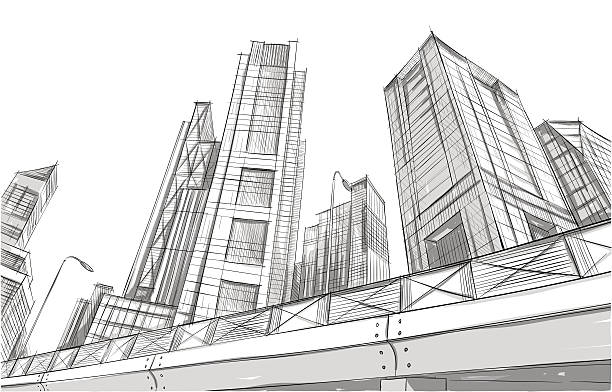 МЕСТНЫЕ НОРМАТИВЫ ГРАДОСТРОИТЕЛЬНОГО ПРОЕКТИРОВАНИЯгородского  поселения  ЗалукокоажеЗольского  муниципального  районаКабардино-Балкарской  Республики2018 г.1. Общие положения1.1. Местные нормативы градостроительного городского поселения Залукокоаже Зольского муниципального района Кабардино-Балкарской Республики (далее - Нормативы) разработаны в соответствии с Градостроительным кодексом Российской Федерации от 29.12.2004 г. № 190-ФЗ.1.2. Нормативы поселения содержат минимальные расчетные показатели обеспечения благоприятных условий жизнедеятельности человека, (в том числе объектами социального и коммунально-бытового назначения, доступности таких объектов для населения (включая инвалидов), объектами инженерной, транспортной инфраструктур, благоустройства территории).1.3. Нормативы применяются в части, не противоречащей законодательству о техническом регулировании, а также иным федеральным, региональным и муниципальным нормативным, правовым актам, устанавливающим обязательные требования, и действуют на территории поселения.1.4. По вопросам, не рассматриваемым в настоящих нормативах, следует руководствоваться законами и нормативно-техническими документами, действующими на территории Российской Федерации в соответствии с требованиями Федерального закона от 27.12.2002 г. № 184-ФЗ «О техническом регулировании». При отмене и/или изменении действующих нормативных документов, в том числе тех, на которые дается ссылка в настоящих нормах, следует руководствоваться нормами, вводимыми взамен отмененных.1.5. Настоящие нормативы не распространяются на документы территориального планирования, правила землепользования и застройки, планировки территорий, которые утверждены или подготовка которых начата до вступления в силу настоящих Нормативов.1.6. Термины и определенияОсновные термины и определения, используемые в настоящих Нормативах, приведены в приложении 1 к настоящим Нормативам.1.7. Нормативные ссылкиПеречень законодательных и нормативных документов Российской Федерации, нормативных правовых актов Кабардино-Балкарской Республики, используемых при разработке Нормативов, приведен в приложении 2 к настоящим Нормативам.1.8. Параметры застройки территории, принятые в утвержденных документах территориального планирования и градостроительного зонирования, являются нормами градостроительного проектирования для данной территории.1.9. При определении перспектив развития и планировки поселения необходимо учитывать:численность населения на расчетный срок;местоположение населенных пунктов в муниципальном районе;историко-культурное значение поселения;прогноз социально-экономического развития территории; санитарно-эпидемиологическую и экологическую обстановку на планируемых к развитию территориях.2. Общие расчетные показатели планировочной организации территории2.1. Селитебная территория формируется с учетом взаимоувязанного размещения жилых, общественно-деловых зон, отдельных коммунальных и промышленных объектов, не требующих устройства санитарно-защитных зон, улично-дорожной сети, озеленения и других территорий общего пользования для создания жилой среды, отвечающей современным социальным, санитарно-гигиеническим и градостроительным требованиям.2.2. Для предварительного определения потребности в селитебной территории следует принимать укрупненные показатели в расчете на 1000 человек: в городах при средней этажности жилой застройки до 3 этажей -  для застройки без земельных участков и  - для застройки с участками; от 4 до 8 этажей - ; 9 этажей и выше - .2.3. При планировке и застройке городов и других поселений необходимо зонировать их территорию с установлением видов преимущественного функционального использования, а также других ограничений на использование территории для осуществления градостроительной деятельности.С учетом преимущественного функционального использования территории городов и других поселений подразделяются на следующие функциональные зоны:жилые;общественно-деловые;производственные;инженерной инфраструктуры;транспортной инфраструктуры;сельскохозяйственного использования;рекреационного назначения;особо охраняемых территорий;специального назначения;иные. 2.4. В состав жилых зон могут включаться зоны застройки индивидуальными, малоэтажными, среднеэтажными, многоэтажными жилыми домами и жилой застройки иных видов.2.5. В состав общественно-деловых зон могут включаться: зоны делового, общественного и коммерческого назначения;зоны размещения объектов социального и коммунально-бытового назначения;зоны обслуживания объектов, необходимых для осуществления производственной и предпринимательской деятельности;общественно-деловые зоны иных видов.2.6. Состав производственных зон, зон инженерной и транспортной инфраструктур могут включаться:производственные зоны – зоны размещения производственных объектов с различными нормативами воздействия на окружающую среду;коммунальные зоны – зоны размещения коммунальных и складских объектов, объектов жилищно-коммунального хозяйства, объектов транспорта, объектов оптовой торговли;зона инженерной инфраструктуры – зона размещения сооружений и объектов водоснабжения, канализации, тепло-, газо-, электроснабжения, связи и др.;зона транспортной инфраструктуры – зона размещения сооружений и коммуникаций морского, речного, воздушного, железнодорожного, автомобильного и трубопроводного транспорта.2.7. В состав зон сельскохозяйственного использования могут включаться зоны сельскохозяйственных угодий (пашни, сенокосы, пастбища, залежи, земли, занятые многолетними насаждениями), зоны, занятые объектами сельскохозяйственного назначения и предназначенные для ведения сельского хозяйства, дачного хозяйства, садоводства, личного подсобного хозяйства, развития объектов сельскохозяйственного назначения (в том числе, предприятия сельскохозяйственного назначения).2.8. В состав зон рекреационного назначения могут включаться зоны в границах территорий, занятых городскими лесами, скверами, парками, городскими садами, прудами, озерами, водохранилищами, пляжами, а также в границах иных территорий, используемых и предназначенных для отдыха, туризма, занятий физической культурой и спортом.2.9. В состав зон особо охраняемых территорий могут включаться земельные участки, имеющие особое природоохранное, научное, историко-культурное, эстетическое, рекреационное, оздоровительное и иное особо ценное значение.2.10. В состав зон специального назначения могут включаться зоны, занятые кладбищами, крематориями, скотомогильниками, объектами размещения отходов потребления и иными объектами, размещение которых может быть обеспечено только путем выделения указанных зон и недопустимо в других зонах.2.11. Зоны размещения военных объектов предназначены для размещения объектов, в отношении территорий которых устанавливается особый режим.2.12. При планировании развития территории устанавливаются зоны с особыми условиями использования территорий: охранные, санитарно-защитные зоны, зоны охраны объектов культурного наследия (памятников истории и культуры) народов Российской Федерации, водоохранные зоны, зоны санитарной охраны источников питьевого и хозяйственно-бытового водоснабжения, зоны охраняемых объектов, иные зоны, устанавливаемые в соответствии с законодательством Российской Федерации, в том числе лесопарковые зоны, зеленые зоны, пограничная зона, повышенной радиационной опасности, территорий, подверженных риску возникновения чрезвычайных ситуаций природного и техногенного характера.2.13. Границы территориальных зон устанавливаются при подготовке правил землепользования и застройки с учетом:1) возможности сочетания в пределах одной зоны различных видов существующего и планируемого использования территории;2) функциональных зон и параметров их планировочного развития, определенных генеральным планом поселения;3) сложившейся планировки территории и существующего землепользования;4) планируемых изменений границ земель различных категорий в соответствии с документами территориального планирования и документацией по планировке территории;5) предотвращения возможности причинения вреда объектам капитального строительства.2.14. Границы территориальных зон могут устанавливаться по:1) линиям магистралей, улиц, проездов, разделяющим транспортные потоки противоположных направлений;2) красным линиям;3) границам земельных участков;4) границам населенных пунктов в пределах муниципальных образований;4) границам муниципальных образований;5) естественным границам природных объектов;6) иным границам.2.15. Границы зон с особыми условиями использования территорий, границы территорий объектов культурного наследия, устанавливаемые в соответствии с законодательством Российской Федерации, могут не совпадать с границами территориальных зон. В исторических городах следует выделять зоны (районы) исторической застройки.2.16. Состав территориальных зон, а также особенности использования их земельных участков определяются градостроительным регламентом, правилами застройки с учетом ограничений, установленных градостроительным, земельным, природоохранным, санитарным, иным специальным законодательством, настоящими нормами, а также специальными нормами.В составе территориальных зон могут выделяться земельные участки общего пользования, занятые площадями, улицами, проездами, дорогами, набережными, скверами, бульварами, водоемами и другими объектами, предназначенными для удовлетворения общественных интересов населения. Порядок использования земель общего пользования определяется органами местного самоуправления.2.17. При выделении территориальных зон и установлении регламентов их использования необходимо учитывать также ограничения на градостроительную деятельность, обусловленные установленными зонами особого регулирования. В их числе:зоны исторической застройки, историко-культурных заповедников; зоны охраны памятников истории и культуры; зоны особо охраняемых природных территорий;санитарно-защитные зоны;водоохранные зоны и прибрежные защитные полосы; зоны залегания полезных ископаемых; зоны, имеющие ограничения для размещения застройки в связи с неблагоприятным воздействием природного и техногенного характера (сейсмика, сход лавин, затопление и подтопление, просадочные грунты, подрабатываемые территории и др.).2.18. Санитарно-защитные зоны производственных и других объектов, выполняющие средозащитные функции, включаются в состав тех территориальных зон, в которых размещаются эти объекты. Допустимый режим использования и застройки санитарно-защитных зон необходимо принимать в соответствии с действующим законодательством, настоящими нормами и правилами, санитарными правилами, приведенными в СанПиН 2.2.1/2.1.1.1200, а также по согласованию с местными органами санитарно-эпидемиологического надзора.2.19. Нормативные показатели плотности застройки территориальных зон следует принимать по таблице 1.Таблица 1  Без учета опытных полей и полигонов, резервных территорий и санитарно-защитных зон.Примечания:1. Для жилых, общественно-деловых зон коэффициенты застройки и коэффициенты плотности застройки приведены для территории квартала (брутто) с учетом необходимых по расчету учреждений и предприятий обслуживания, гаражей; стоянок для автомобилей, зеленых насаждений, площадок и других объектов благоустройства.Для производственных зон указанные коэффициенты приведены для кварталов производственной застройки, включающей один или несколько объектов.2. При подсчете коэффициентов плотности застройки площадь этажей определяется по внешним размерам здания. Учитываются только надземные этажи, включая мансардные. Подземные этажи зданий и сооружений не учитываются. Подземное сооружение не учитывается, если поверхность земли (надземная территория) над ним используется под озеленение, организацию площадок, автостоянок и другие виды благоустройства.3. Границами кварталов являются красные линии.4. При реконструкции сложившихся кварталов жилых, общественно-деловых зон (включая надстройку этажей, мансард) необходимо предусматривать требуемый по расчету объем учреждений и предприятий обслуживания для проживающего в этих кварталах населения.Допускается учитывать имеющиеся в соседних кварталах учреждения обслуживания при соблюдении нормативных радиусов их доступности (кроме дошкольных учреждений и начальных школ). Основными показателями плотности застройки являются:коэффициент застройки - отношение площади, занятой под зданиями и сооружениями, к площади участка (квартала);коэффициент плотности застройки - отношение площади всех этажей зданий и сооружений к площади участка (квартала).2.20. Предельные размеры земельных участков для индивидуального жилищного строительства на территории городского поселения:Таблица 22.21. При проектировании жилой застройки в городском поселении расчетную плотность населения, человек/гектаров, территории жилого района рекомендуется принимать не менее приведенной в таблице 3, а территории микрорайона — не менее приведенной в таблице 5. Число зон различной степени градостроительной ценности территории и их границы определяются по согласованию с главным архитектором города (республики) с учетом оценки стоимости земли, плотности инженерных и транспортных магистральных сетей, насыщенности общественными объектами, капиталовложений в инженерную подготовку территории, наличия историко-культурных и архитектурно-ландшафтных ценностей.При этом расчетная плотность населения микрорайонов, как правило, не должна превышать 450 человек/гектаров.Таблица 3Примечания: 1. При строительстве в районах севернее 58 северной широты, а также на площадках, требующих сложных мероприятий по инженерной подготовке территории, плотность населения следует увеличивать, но не более чем на 20 процентов.2. В условиях реконструкции сложившейся застройки в центральных частях исторических городов, а также при наличии историко-культурных и архитектурно-ландшафтных ценностей в других частях плотность населения устанавливается заданием на проектирование.3. В районах индивидуального усадебного строительства и в поселениях, где не намечается строительство централизованных инженерных систем, допускается уменьшать плотность населения, но принимать ее не менее 40 человек/гектаров.3. Расчетные показатели обеспечения благоприятных условий жизнедеятельности человека и интенсивности использования территорий жилых зон.3.1. Жилые зоны необходимо предусматривать в целях создания для населения удобной, здоровой и безопасной среды проживания. Объекты и виды деятельности, несовместимые с требованиями настоящих норм, не допускается размещать в жилых зонах.В жилых зонах размещаются жилые дома разных типов (многоквартирные многоэтажные, средней и малой этажности; блокированные; усадебные с приквартирными и приусадебными участками); отдельно стоящие, встроенные или пристроенные объекты социального и культурно-бытового обслуживания населения с учетом требований настоящих норм; гаражи и автостоянки для легковых автомобилей, принадлежащих гражданам; культовые объекты.Допускается размещать отдельные объекты общественно-делового и коммунального назначения с площадью участка, как правило, не более , а также мини-производства, не оказывающие вредного воздействия на окружающую среду (включая шум, вибрацию, магнитные поля, радиационное воздействие, загрязнение почв, воздуха, воды и иные вредные воздействия), за пределами установленных границ участков этих объектов. Размер санитарно-защитных зон для объектов, не являющихся источником загрязнения окружающей среды, должен быть не менее .Примечание:К жилым зонам могут относятся также территории садово-дачной застройки, расположенной в пределах границ (черты) населенных пунктов и соответствующие функциональному зонированию (жилая зона) в документах территориального планирования и градостроительного зонирования муниципального образования, а также обеспеченные социальной, транспортной и инженерной инфраструктурой. В отношении таких зон, при разработке градостроительной документации, необходимо предусматривать развитие инфраструктуры в объемах, обеспечивающих на перспективу возможность постоянного проживания.3.2. Норматив жилищной обеспеченности следует принимать  на 1 человека (не менее).3.3. Для предварительного определения общих размеров жилых зон допускается принимать укрупненные показатели в расчете на 1000 чел. при средней этажности жилой застройки: до 3 этажей -  для застройки без земельных участков и  для застройки с участком; от 4 до 8 этажей - ;от 9 этажей и выше - .При определении размера территории жилых зон следует исходить из необходимости поэтапной реализации жилищной программы. Объем жилищного фонда и его структура определяются на основе анализа фактических и прогнозных данных о семейном составе населения, уровнях его дохода, существующей и перспективной жилищной обеспеченности исходя из необходимости обеспечения каждой семьи отдельной квартирой или домом. Для государственного и муниципального жилищного фонда - с учетом социальной нормы площади жилья, установленной в соответствии с законодательством Российской Федерации и нормативными правовыми актами Кабардино-Балкарской Республики.3.4. При планировочной организации жилых зон следует предусматривать их дифференциацию по типам застройки, ее этажности и плотности, местоположению с учетом историко-культурных, природно-климатических и других местных особенностей. Тип и этажность жилой застройки определяются в соответствии с социально-демографическими, национально-бытовыми, архитектурно-композиционными, санитарно-гигиеническими и другими требованиями, предъявляемыми к формированию жилой среды, а также возможностью развития социальной, транспортной и инженерной инфраструктур и обеспечения противопожарной безопасности.В состав жилых зон могут включаться:зона застройки многоэтажными жилыми домами (9 этажей и более);зона застройки среднеэтажными жилыми домами (от 5 - 8 этажей, включая мансардный);зона застройки малоэтажными многоквартирными жилыми домами (до 4 этажей, включая мансардный);зона застройки блокированными жилыми домами;зона застройки индивидуальными отдельно стоящими жилыми домами с приусадебными земельными участками.3.5. Размер земельного участка при доме (квартире) определяется с учетом демографической структуры населения в зависимости от типа дома и других местных особенностей.Размеры земельных участков, выделяемых около жилых домов на индивидуальный дом или квартиру, в зависимости от применяемых типов жилых домов, характера формирующейся застройки (среды), ее размещения в структуре городов разной величины следующие:400 кв. метров и более (включая площадь застройки) - при одно-, двухквартирных и одно-, двухэтажных домах в застройке усадебного типа на новых периферийных территориях или при реконструкции существующей индивидуальной усадебной застройки малых городов, на резервных территориях малых и средних городов в сельскохозяйственных районах, в новых или развивающихся поселках в пригородных зонах городов любой величины;200 -  (включая площадь застройки) - при  двух- или четырехквартирных одно-, двухэтажных домах в застройке коттеджного типа на новых периферийных территориях малых, средних и больших городов, на резервных территориях больших городов, при реконструкции существующей индивидуальной усадебной застройки и в новых и развивающихся поселках в пригородной зоне городов любой величины;60 -  (без площади застройки) - при многоквартирных одно, двух-, трехэтажных домах в застройке блокированного типа на новых периферийных территориях малых, средних и больших городов, на резервных территориях больших и крупных городов, в новых и развивающихся поселках в пригородной зоне крупных и крупнейших городов и в условиях реконструкции существующей индивидуальной усадебной застройки городов любой величины;30 -  (без площади застройки) - при многоквартирных одно-, двух-, трехэтажных блокированных домах или 2-, 3-, 4 (5)-этажных домах сложной объемно-пространственной структуры (в том числе только для квартир первых этажей) в городах любой величины при применении плотной малоэтажной застройки и в условиях реконструкции.3.6. Минимально допустимые размеры площадок дворового благоустройства и расстояния от окон жилых и общественных зданий до площадок принимается по таблице 4.Таблица 4Примечания:Хозяйственные площадки следует располагать не далее 100 м от наиболее удаленного входа в жилое здание для домов с мусоропроводами и 50 метров для домов без мусоропроводов.Расстояние от площадки для мусоросборников до площадок для игр детей, отдыха взрослых и занятий физкультурой следует принимать не менее 20м.Расстояние от площадки для сушки белья не нормируется.Расстояние от площадок для занятий физкультурой устанавливается в зависимости от их шумовых характеристик.5. Расстояние от  парковок (парковочных мест) устанавливается в зависимости от числа  автомобилей и расположения относительно жилых зданий.6. Допускается уменьшать, но не более чем на 50% удельные размеры площадок: для занятий физкультурой при формировании единого физкультурно-оздоровительного комплекса микрорайона для школьников и населения.3.7. Расстояния от окон жилых помещений в районах усадебной застройки до стен дома и хозяйственных построек (гаражи, бани, сараи), расположенных на соседнем участке (не менее) – 6 м.Вспомогательные строения, за исключением автостоянок, размещать со стороны улиц не допускается.Допускается блокировка жилых домов, а также хозяйственных построек на смежных приусадебных земельных участках по взаимному согласию домовладельцев при новом строительстве с учетом противопожарных требований.3.8. Расстояния от окон жилого здания до построек для содержания скота и птицы принимается по таблице 5.Таблица 5Примечание:Размещаемые в пределах селитебной территории группы сараев должны содержать не более 30 блоков каждая. Площадь застройки сблокированных сараев не должна превышать 800 квадратных метров.3.9. Расстояния от помещений (сооружений) для содержания и разведения животных до объектов жилой застройки должно быть не менее указанного в таблице 6. Таблица 63.10. Расстояние между жилыми домами принимается по таблице 7*Таблица 7* - расстояния между зданиями следует принимать на основе расчетов инсоляции и освещенности, учета противопожарных требований и бытовых разрывов.3.11. Расстояние до границ соседнего участка от построек, стволов деревьев и кустарников принимается по таблице 8: Таблица 83.12. Расстояние до красной линии от построек на приусадебном земельном участке принимается по таблице 9: Таблица 93.13. Расчетные показатели объемов и типов жилой застройки должны производиться с учетом сложившейся и прогнозируемой социально-демографической ситуации, и доходов населения. При этом рекомендуется предусматривать разнообразные типы жилых домов, дифференцированных по уровню комфорта в соответствии с таблицей 5. Средний расчетный показатель жилищной обеспеченности зависит от соотношения жилых домов и квартир различного уровня комфорта и определяется расчетом. В случае отсутствия необходимых данных принимается для жилых домов и квартир 1-го и 2-го типов по уровню комфортности  - 20 -  площади дома или на человека, а 3-го и 4-го типов по уровню комфортности - .Таблица 10Примечания:1. Общее количество жилых комнат в квартире или доме (k) и количество проживающих человек (n).2. Специализированные типы жилища -дома гостиничного типа, специализированные жилые комплексы.3. В числителе - на первую очередь, в знаменателе - на расчетный срок.4. Указанные нормативные показатели не являются основанием для установления нормы реального заселения.3.14. Нормативы распределения жилищного строительства по этажности следует принимать по таблице 11.Таблица 113.15. Доля площади жилых помещений специализированного жилищного фонда социального найма в общей площади жилых помещений должна составлять не менее 3 процентов.4 Расчетные показатели в сфере социального и коммунально-бытового обслуживания4.1. Учреждения и предприятия обслуживания следует размещать на территории городских поселений, приближая их к местам жительства и работы, предусматривая, как правило, формирование общественных центров в увязке с сетью общественного пассажирского транспорта.4.2. При определении числа, состава и вместимости учреждений и предприятий обслуживания в городах-центрах систем расселения следует дополнительно учитывать приезжающее население из других городских поселений, расположенных в зоне, ограниченной затратами времени на передвижения в большой, крупный и крупнейший город-центр не более 2 ч, в малые и средние города-центры или подцентры систем расселения - не более 1 ч; в исторических городах необходимо учитывать также туристов.4.3. Обеспечение объектами более высокого уровня обслуживания на группу сельских поселений следует предусматривать в городских поселениях, являющихся административными центрами муниципальных районов.Для организации обслуживания необходимо предусматривать помимо стационарных зданий передвижные средства и сооружения сезонного использования, выделяя для них соответствующие площадки.4.4. Радиус обслуживания населения учреждениями и предприятиями, размещаемыми в жилой застройке, как правило, следует принимать не более указанного в таблице 12. Таблица 12* Указанный радиус обслуживания не распространяется на специализированные и оздоровительные детские дошкольные учреждения, а также на специальные детские ясли-сады общего типа и общеобразовательные школы (языковые, математические, спортивные и т.п.).Примечания:1 Для климатических подрайонов IA, IБ, IГ, IД и IIА, а также в зоне пустынь и полупустынь, в условиях сложного рельефа указанные в таблице радиусы обслуживания следует уменьшать на 30%.2 Пути подходов учащихся к общеобразовательным школам с начальными классами не должны пересекать проезжую часть магистральных улиц в одном уровне.4.5. Расстояния от зданий и границ земельных участков учреждений и предприятий обслуживаний следует принимать не менее приведенных в таблице 13.Таблица 13* С входами и окнами.Примечания:1. Участки детских дошкольных учреждений, вновь размещаемых больниц не должны примыкать непосредственно к магистральным улицам.2. После закрытия кладбища традиционного захоронения по истечении 25 лет после последнего захоронения расстояния до жилой застройки могут быть сокращены до . В сложившихся районах городов, подлежащих реконструкции, расстояние от кладбищ до стен жилых домов, зданий детских и лечебных учреждений допускается уменьшать по согласованию с местными органами санитарного надзора, но принимать не менее .3. Приемные пункты вторичного сырья следует изолировать полосой зеленых насаждений и предусматривать к ним подъездные пути для автомобильного транспорта.4. На земельном участке больницы необходимо предусматривать отдельные въезды в зоны хозяйственную и корпусов: лечебных - для инфекционных и неинфекционных больных (отдельно) и патологоанатомического.4.6. Нормативы площади территорий для размещения объектов социального и коммунально-бытового назначения следует принимать в соответствии с Приложением 3.4.7. Нормативы обеспеченности объектами дошкольного, начального общего и среднего образования следует принимать в соответствии с Приложением 3.4.8. Нормативы обеспеченности объектами здравоохранения следует принимать в соответствии с Приложением 3.4.9. Нормативы обеспеченности объектами торговли и питания следует принимать в соответствии с Приложением 3.4.10. Нормативы обеспеченности объектами культуры следует принимать в соответствии с Приложением 3.4.11. Нормативы обеспеченности культовыми зданиями следует принимать в соответствии с Приложением 3.4.12. Нормативы обеспеченности объектами коммунально-бытового назначения следует принимать в соответствии с Приложением 3.5 Расчетные показатели в сфере обеспечения объектами рекреационного назначения5.1. Местные нормативы обеспечения объектами рекреационного назначения действуют в отношении объектов, расположенных на территориях рекреационных зон, и состоят из минимальных расчетных показателей обеспечения:1) объектами рекреационного назначения;2) площадями территорий для размещения объектов рекреационного назначения;3) озеленения территорий объектов рекреационного назначения.5.2. К объектам рекреационного назначения, размещаемым на территориях общего пользования населенных пунктов, относятся:1) городские леса;2) лесопарки;3) городские парки;4) парки (сады) планировочных районов;5) специализированные парки (детские, спортивные, зоологические, выставочные, мемориальные и др.);6) сады микрорайонов;7) бульвары;8) скверы;9) зоны массового кратковременного отдыха;10) пляжи5.3. К объектам рекреационного назначения, размещаемым за пределами границ населенных пунктов, относятся:1) зоны массового кратковременного отдыха;2) лечебно-оздоровительные территории (пансионаты, детские и молодежные лагеря,  спортивно-оздоровительные базы выходного дня и др.);3) территории оздоровительного и реабилитационного профиля (санатории, детские санатории, санатории-профилактории, санаторно-оздоровительные лагеря круглогодичного действия, специализированные больницы восстановительного лечения);4) территории учреждений отдыха (дома отдыха, базы отдыха, дома рыболова и охотника и др.);5) территории объектов по приему и обслуживанию туристов (туристические базы, туристические гостиницы, туристические приюты, мотели, кемпинги и др.).5.4. Нормативы обеспеченности объектами рекреационного назначения следует принимать:для городских населенных пунктов - 8 кв. метров/человек;5.5. Нормативы площади территорий для размещения объектов рекреационного назначения следует принимать:1) городских парков, крупного и большого населенного пункта – не менее ;2) городских парков среднего и малого населенного пункта –  не менее ;3) для садов микрорайонов (кварталов) - не менее ;4) для скверов - не менее 0,5 гектара.В городах кроме городских парков и парков планировочных районов могут предусматриваться специализированные парки, площади которых принимаются по заданию на проектирование.5.6. Минимальную площадь объектов рекреационного назначения, размещаемых на территориях общего пользования населенных пунктов, следует предусматривать, гектаров, не менее:1) городских парков, крупного и большого населенного пункта – 15;2) городских парков среднего и малого населенного пункта – 5;3) садов микрорайонов (кварталов) – 3;4) скверов – 0,3.В общем балансе территорий парков и садов площадь озелененных территорий следует принимать не менее 70 процентов.5.7. Радиус доступности до объектов рекреационного назначения следует принимать в соответствии с таблицей 14.Таблица 145.8. Минимальный расчетный показатель площади территорий речных и озерных пляжей следует принимать из расчета  на одного посетителя, а размещаемых на лечебно-оздоровительных территориях и в курортных зонах следует принимать из расчета не менее  и 4 кв. метра для детей. Число единовременных посетителей на пляжах следует определять с учетом коэффициентов одновременной загрузки:1) санаториев – 0,6-0,8;2) учреждений отдыха и туризма – 0,7-0,9;3) учреждений отдыха и оздоровления детей – 0,5-1,0;4) общего пользования для местного населения – 0,2;5) отдыхающих без путевок – 0,5.Минимальную протяженность береговой полосы для речных и озерных пляжей из расчета на одного посетителя следует принимать не менее .5.9. Норматив площади озеленения территорий объектов рекреационного назначения в пределах застройки населенных пунктов должен быть не менее 40 процентов, а в границах территории планировочного района – не менее 25 процентов, включая общую площадь озелененной территорий микрорайонов (кварталов).5.10. В крупных и больших городах существующие массивы городских лесов следует преобразовывать в городские лесопарки и относить их к озелененным территориям общего пользования, исходя из расчета не более 5 кв. метра на человека.Парки и лесопарки шириной  и более в крупнейших и крупных городах должны составлять не менее 10% в структуре озелененных территорий общего пользования.5.11. В средних и малых городских населенных пунктах, расположенных в окружении лесов, поймах крупных рек и водоемов, площадь озеленения территорий общего пользования допускается уменьшать, но не более чем на 20 процентов.5.12. Для жилых территорий, граничащих с городскими лесами и лесопарками допускается уменьшение площади их озеленения на 50 процентов.5.13. Минимальные расчетные показатели площадей территорий распределения элементов объектов рекреационного назначения, размещаемых на территориях общего пользования населенных пунктов, следует принимать в соответствии с таблицей 15.Таблица 155.14. Минимальные расчетные показатели площади озеленения объектов рекреационного назначения в пределах территорий общего пользования населенных пунктов следует принимать в соответствии с таблицей 16.Таблица 16В скобках приведены расчетные показатели для малых городских населенных пунктов с населением до 20 тыс. человек.5.15. Минимальные расчетные показатели обеспечения объектами рекреационного назначения, размещаемыми за пределами границ населенных пунктов, следует принимать в соответствии с таблицей 17.Таблица 175.16. Расчетные показатели численности единовременных посетителей парков, зон отдыха, лесопарков, городских лесов следует принимать, человек/гектаров, не более для:1) городских парков, парков планировочных районов – 100;2) парков курортных зон – 50;3) зон отдыха – 70;4) лесопарков – 10;5) городских лесов – 3.5.17. Минимальные расчетные показатели соотношения площадей функциональных зон парков, садов микрорайонов следует принимать в соответствии с таблицей 18Таблица 185.18. Минимальные расчетные показатели площади территорий зон массового кратковременного отдыха в границах населенного пункта следует принимать из расчета не менее 500 кв. метров на 1 посетителя. При этом наиболее интенсивно используемая часть такой территории для активных видов отдыха должна составлять не менее  на одного посетителя.Минимальные расчетные показатели площади зон массового кратковременного отдыха в городах следует принимать не менее .5.19. Минимальные расчетные показатели обеспечения зон загородного кратковременного отдыха объектами обслуживания и сооружениями на 1000 отдыхающих приведены в таблице 19.Таблица 196. Расчетные показатели в сфере транспортного обслуживания6.1. Сооружения и коммуникации транспортной инфраструктуры могут располагаться в составе всех территориальных зон.6.2. В целях устойчивого развития городского поселения, решение транспортных проблем предполагает создание развитой транспортной инфраструктуры внешних связей с выносом транзитных потоков за границы населенных пунктов и обеспечение высокого уровня сервисного обслуживания автомобилистов.При разработке генеральных планов населенных пунктов следует предусматривать единую систему транспорта и улично-дорожной сети в увязке с планировочной структурой поселения и прилегающей к нему территории, обеспечивающую удобные быстрые и безопасные связи со всеми функциональными зонами, другими поселениями, объектами внешнего транспорта и автомобильными дорогами общей сети. При этом необходимо учитывать особенности населенных пунктов как объектов проектирования.Проектирование нового строительства и реконструкции объектов транспортной инфраструктуры должно сопровождаться экологическим обоснованием, предусматривающим количественную оценку всех видов воздействия на окружающую среду и оценку экологических последствий реализации проекта в соответствии с нормативными требованиями.6.3. Планировочные и технические решения при проектировании улиц и дорог, пересечений и транспортных узлов должны обеспечивать безопасность движения транспортных средств и пешеходов, в том числе удобные и безопасные пути движения инвалидов, пользующихся колясками. В целях реализации обеспечения безопасности дорожного движения руководствоваться пунктом 2 «СП 34.13330.2012. Свод правил. Автомобильные дороги. Актуализированная редакция СНиП 2.05.02-85*»6.4. Конструкция дорожного покрытия должна обеспечивать установленную скорость движения транспорта в соответствии с категорией дороги.6.5. В центральной части городских поселений необходимо предусматривать создание системы наземных и подземных автостоянок для временного хранения легковых автомобилей с обязательным выделением мест под бесплатную автостоянку.6.6. Плотность сети линий наземного общественного пассажирского транспорта на застроенных территориях необходимо принимать в зависимости от функционального использования и интенсивности пассажиропотоков, как правило, в пределах 1,5 - 2,5 километров/кв. километров.В центральных районах крупных и крупнейших городов плотность этой сети допускается увеличивать до 4,5 километров/кв. километров.6.7. Дальность пешеходных подходов до ближайшей остановки общественного пассажирского транспорта следует принимать не более ; указанное расстояние следует уменьшать в климатических подрайонах IА, IБ, IГ и IIА до , а в климатическом подрайоне IД и IV климатическом районе – до .В общегородском центре дальность пешеходных подходов до ближайшей остановки общественного пассажирского транспорта от объектов массового посещения должна быть не более ; в производственных и коммунально-складских зонах – не более  от проходных предприятий; в зонах массового отдыха и спорта – не более  от главного входа.В условиях сложного рельефа, при отсутствии специального подъемного пассажирского транспорта указанные расстояния следует уменьшать на  на каждые  преодолеваемого перепада рельефа.В районах индивидуальной усадебной застройки дальность пешеходных подходов к ближайшей остановке общественного транспорта может быть увеличена в больших, крупных и крупнейших городах до , в малых и средних – до .6.8. Расстояния между остановочными пунктами на линиях общественного пассажирского транспорта в пределах территории поселений следует принимать, метров: для автобусов, троллейбусов и трамваев - 400 - 600, экспресс-автобусов - 800 - 1200, метрополитена - 1000 - 2000, электрифицированных железных дорог - 1500 - 2000.6.9. Расстояния от наземных и наземно-подземных гаражей, открытых стоянок, предназначенных для постоянного и временного хранения легковых автомобилей, и станций технического обслуживания до жилых домов и общественных зданий, а также до участков школ, детских яслей-садов и лечебных учреждений стационарного типа, размещаемых на селитебных территориях, следует принимать не менее приведенных в таблице 20.Таблица 20* Определяется по согласованию с органами Государственного санитарно-эпидемиологического надзора. ** Для зданий гаражей III и V степеней огнестойкости расстояния следует принимать не менее 12метров.Примечания: 1. Расстояния следует определять от окон жилых и общественных зданий и от границ земельных участков общеобразовательных школ, детских дошкольных учреждений и лечебных учреждений со стационаром до стен гаража или границ открытой стоянки.2. Расстояния от секционных жилых домов до открытых площадок вместимостью 101-300 машин, размещаемых вдоль продольных фасадов, следует принимать не менее .3. Для гаражей I-II степеней огнестойкости указанные в таблице 15 расстояния допускается сокращать на 25% при отсутствии в гаражах открывающихся окон, а также въездов, ориентированных в сторону жилых и общественных зданий.4. Гаражи и открытые стоянки для хранения легковых автомобилей вместимостью более 300 машино-мест и станции технического обслуживания при числе постов более 30 следует размещать вне жилых районов на производственной территории на расстоянии не менее  от жилых домов. Расстояния определяются по согласованию с органами Государственного санитарно-эпидемиологического надзора.5. Для гаражей вместимостью более 10 машин указанные в табл.10* расстояния допускается принимать по интерполяции. 6. В одноэтажных гаражах боксового типа, принадлежащих гражданам, допускается устройство погребов.6.10. Нормативы озеленения площади санитарно-защитных зон, отделяющих автомобильные дороги от объектов жилой застройки, следует принимать в зависимости от ширины зоны не менее: до  – 60 процентов; свыше  до  – 50 процентов; свыше  – 40 процентов.6.11. Нормативы озеленения площади санитарно-защитных зон, отделяющих железнодорожные линии от объектов жилой застройки, следует принимать в зависимости от ширины зоны не менее: до  – 60 процентов; свыше  до  – 50 процентов; свыше  – 40 процентов.6.12. Норматив обеспеченности объектами для хранения транспортных средств следует принимать не менее 270 машино-мест на 1000 человек.6.13. Норматив обеспеченности станциями технического обслуживания автомобилей - 1 машино-место на 200 транспортных средств.6.14. Норматив обеспеченности топливозаправочными станциями - одна топливораздаточная колонка на 1000 транспортных средств.6.15. На территории жилых районов и микрорайонов в больших, крупных городах следует предусматривать места для хранения автомобилей из расчета 1 машино-место – 1 квартира, в подземных автостоянках из расчета не менее 0,5 машино-мест на 1 квартиру.Автостоянки для постоянного хранения автомобилей и других мототранспортных средств, принадлежащих инвалидам, следует предусматривать в радиусе пешеходной доступности не более  от входов в жилые дома. Примечание. В районах с неблагоприятной гидрогеологической обстановкой, ограничивающей или исключающей возможность устройства подземных автостоянок, требование первого абзаца данного пункта следует обеспечивать путем строительства  наземных или  наземно-подземных  сооружений с последующей обсыпкой грунтом и использованием  земляной  кровли для спортивных и хозяйственных площадок.6.16. Нормы расчета стоянок легковых автомобилей допускается принимать в соответствии с таблицей 21.Таблица 21Примечания: 1. Длина пешеходных подходов от стоянок для временного хранения легковых автомобилей до объектов в зонах массового отдыха не должна превышать .2. Удельный вес торговой площади не должна быть меньше 50 процентов3. Число машино-мест следует принимать при уровнях автомобилизации, определенных на расчетный срок4. Стоянки легковых автомобилей вдоль улиц и дорог должны учитываться при расчете.6.17. Пропускную способность сети улиц, дорог и транспортных пересечений, число мест хранения автомобилей следует определять исходя из уровня автомобилизации на расчетный срок, автомобилей на 1000 человек: 350 легковых автомобилей, включая 3 - 4 такси и 2 - 3 ведомственных автомобиля, 25 - 40 грузовых автомобилей в зависимости от состава парка. Число автомобилей, прибывающих в город-административный центр муниципального района из других поселений и транзитных, определяется специальным расчетом.7. Расчетные показатели в сфере обеспечения инженерным оборудованием7.1. Зона инженерной инфраструктуры предназначена для размещения объектов, сооружений и коммуникаций инженерной инфраструктуры, в том числе водоснабжения, канализации, санитарной очистки, тепло-, газо- и электроснабжения, связи, радиовещания и телевидения, пожарной и охранной сигнализации, диспетчеризации систем инженерного оборудования, а также для установления санитарно-защитных зон и зон санитарной охраны данных объектов, сооружений и коммуникаций.7.2. При размещении объектов, сооружений и коммуникаций инженерной инфраструктуры в целях предотвращения вредного воздействия перечисленных объектов на жилую, общественную застройку и рекреационные зоны устанавливаются санитарно-защитные зоны в соответствии с требованиями действующего законодательства и настоящих нормативов.Для санитарной охраны источников водоснабжения, водопроводных сооружений и территорий, на которых они расположены, от возможного загрязнения устанавливаются зоны санитарной охраны.7.3. Проектирование инженерных систем водоснабжения, канализации, теплоснабжения, газоснабжения, электроснабжения и связи следует осуществлять на основе схем водоснабжения, канализации, теплоснабжения, газоснабжения и энергоснабжения, разработанных и утвержденных в установленном порядке.Инженерные системы следует рассчитывать исходя из соответствующих нормативов расчетной плотности населения, принятой на расчетный срок, и общей площади жилой застройки, определяемой документацией.7.4. Норматив обеспеченности объектами водоснабжения и водоотведения следует принимать не менее 109,5 кубических метров на 1 человека в год.7.5. Проектирование новых, реконструкцию и расширение существующих инженерных сетей следует осуществлять на основе программ комплексного развития коммунальной инфраструктуры территорий в соответствии с Федеральным законом от 30 декабря . № 210-ФЗ.7.6. Проектирование систем хозяйственно-питьевого водоснабжения и канализации городов и других населенных пунктов следует производить в соответствии с требованиями СП 31.13330, СП 32.13330 с учетом санитарно-гигиенической надежности получения питьевой воды, экологических и ресурсосберегающих требований.Жилая и общественная застройка населенных пунктов, включая индивидуальную отдельно стоящую и блокированную жилую застройку с участками, а также производственные объекты должны быть обеспечены централизованными или локальными системами водоснабжения и канализации. 7.7. Выбор источников хозяйственно-питьевого водоснабжения необходимо осуществлять в соответствии с требованиями ГОСТ 2761, а также с учетом норм радиационной безопасности при положительном заключении органов государственного санитарно-эпидемиологического надзора по выбору площадки.7.8. Размеры земельных участков для станций водоочистки в зависимости от их производительности, тыс. куб. метров/сутки, следует принимать по проекту, но не более:до 0,8 – ;свыше 0,8 до 12 – 2 гектара;свыше 12 до 32 – 3 гектара;свыше 32 до 80 – 4 гектара;свыше 80 до 125 – ;свыше 125 до 250 – ;свыше 250 до 400 – ;свыше 400 до 800 – 24 гектара.7.9. Размеры земельных участков для очистных сооружений канализации следует принимать не более указанных в таблице 22.Таблица 22Примечание:Размеры земельных участков очистных сооружений производительностью свыше 280 тыс. куб. метров/сутки следует принимать по проектам, разработанным в установленном порядке, проектам аналогичных сооружений или по данным специализированных организаций при согласовании с органами Санэпиднадзора.7.10. Размеры земельных участков очистных сооружений локальных систем канализации и их санитарно-защитных зон следует принимать в зависимости от грунтовых условий и количества сточных вод, но не более , в соответствии с требованиями СП 32.13330. Размеры земельных участков для станций очистки воды в зависимости от их производительности, тыс. куб. метров/сутки, следует принимать по проекту, но не более:свыше 0,8 до 12 – 2 гектара;свыше 12 до 32 – 3 гектара;свыше 32 до 80 – 4 гектара;свыше 80 до 125 – ;свыше 125 до 250 – ;свыше 250 до 400 – ;свыше 400 до 800 – 24 гектара.7.11. При отсутствии централизованной системы канализации следует предусматривать по согласованию с местными органами санитарно-эпидемиологической службы сливные станции. Размеры земельных участков, отводимых под сливные станции и их санитарно-защитные зоны, следует принимать по таблице 12 и в соответствии с СП 32.13330.7.12. При отсутствии централизованной системы канализации следует предусматривать сливные станции по согласованию с органами Минздрава России. Размеры земельных участков, отводимых под сливные станции и их санитарно-защитные зоны, следует принимать по таблице 13 и в соответствии с СП 32.13330.7.13. Нормативы обеспеченности объектами теплоснабжения следует принимать не менее 0,5 килокалорий на отопление 1 квадратного метра площади в год.7.14. Тепловые электростанции следует размещать вблизи центра тепловых и электрических нагрузок, как правило, за пределами городских территорий, с подветренной стороны по отношению к жилым, общественно-деловым и рекреационным зонам.7.15. Воздушные линии электропередачи (ВЛ) напряжением 110 киловатт и выше допускается размещать только за пределами жилых и общественно-деловых зон.Транзитные линии электропередачи напряжением до 220 кВ и выше не допускается размещать в пределах границ поселений, за исключением резервных территорий. Ширина коридора высоковольтных линий и допускаемый режим его использования, в том числе для получения сельскохозяйственной продукции, определяются санитарными правилами и нормами.7.16. Прокладку электрических сетей напряжением 110 киловатт и выше к понизительным подстанциям глубокого ввода в пределах жилых и общественно-деловых, а также курортных зон следует предусматривать кабельными линиями.7.17. При реконструкции городов следует предусматривать вынос за пределы жилых и общественно-деловых зон существующих ВЛ электропередачи напряжением 35 - 110 киловатт и выше или замену ВЛ кабельными.7.18. Во всех территориальных зонах городов и других поселений при застройке зданиями в 4 этажа и выше электрические сети напряжением до 20 кВ включительно (на территории курортных зон сети всех напряжений) следует предусматривать кабельными линиями.7.19. При размещении отдельно стоящих распределительных пунктов и трансформаторных подстанций напряжением 10 (6) - 20 киловатт при числе трансформаторов не более двух мощностью каждого до 1000 кВ расстояние от них до окон жилых домов и общественных зданий следует принимать с учетом допустимых уровней шума и вибрации, но не менее , а до зданий лечебно-профилактических учреждений - не менее .7.20. Теплоснабжение поселений следует предусматривать в соответствии с утвержденной в установленном порядке схемой теплоснабжения с учетом экономически обоснованных по энергосбережению при оптимальном сочетании и децентрализованных источников теплоснабжения.Энергогенерирующие сооружения и устройства, предназначенные для теплоснабжения промышленных предприятий, а также жилой и общественной застройки, следует, как правило, размещать на территории производственных или коммунальных зон.Котельные, предназначенные для теплоснабжения промышленных предприятий, а также жилой и общественной застройки, следует размещать на территории производственных зон.В районах многоквартирной жилой застройки малой этажности, а также одно-, двухквартирной жилой застройки с приусадебными (приквартирными) земельными участками теплоснабжение допускается предусматривать от котельных на группу жилых и общественных зданий или от индивидуальных источников тепла при соблюдении технических регламентов, экологических, санитарно-гигиенических, а также противопожарных требований. Размеры земельных участков для отдельно стоящих отопительных котельных, располагаемых в жилых зонах, следует принимать по таблице 23.Таблица 23Примечания: 1. Размеры земельных участков отопительных котельных, обеспечивающих потребителей горячей водой с непосредственным водоразбором, а также котельных, доставка топлива которым предусматривается по железной дороге, следует увеличивать на 20процентов.2. Размещение золошлакоотвалов следует предусматривать вне территорий жилых, общественно-деловых и рекреационных зон. Условия размещения золошлакоотвалов и определение размеров площадок для них необходимо предусматривать по СНиП 2.04.07-86.3. Размеры санитарно-защитных зон от котельных определяются в соответствии с действующими санитарными нормами.7.21. Норматив обеспеченности объектами газоснабжения (индивидуально-бытовые нужды населения) следует принимать следует принимать не менее 120 кубических метров на 1 человека в год.7.22. Газораспределительные станции магистральных газопроводов следует размещать за пределами поселений в соответствии с требованиями СП 36.13330.7.23. Размеры земельных участков газонаполнительных станций (ГНС) в зависимости от их производительности следует принимать по проекту, но не более, га, для станций производительностью:10 тыс. тонн/год – ;20 тыс. тонн/год – ;40 тыс. т/год – .7.24. Размеры земельных участков газонаполнительных пунктов (ГНП) и промежуточных складов баллонов (ПСБ) следует принимать не более . Расстояния от них до зданий и сооружений различного назначения следует принимать согласно СП 62.13330.7.25. Размещение предприятий, зданий и сооружений связи, радиовещания и телевидения, пожарной и охранной сигнализации, диспетчеризации систем инженерного оборудования следует осуществлять в соответствии с требованиями нормативных документов, утвержденных в установленном порядке.7.26. Расстояние от газонаполнительных станций, газонаполнительных пунктов и промежуточных складов баллонов до зданий и сооружений различного назначения следует принимать согласно требованиям технических регламентов.7.27. Нормативы обеспеченности объектами электроснабжения принимать по таблице 24 Таблица 24Примечания:1. Приведенные укрупненные показатели предусматривают электропотребление жилыми и общественными зданиями, предприятиями коммунально-бытового обслуживания, наружным освещением, городским электротранспортом (без метрополитена), системами водоснабжения, канализации и теплоснабжения.2. При использовании в жилом фонде бытовых кондиционеров воздуха к показателям таблицы вводятся следующие коэффициенты:для большого города - 1,18;для среднего - 1,14.7.28. Расход энергоносителей и потребность в мощности источников следует определять:для промышленных и сельскохозяйственных предприятий по заявкам действующих предприятий, проектам новых, реконструируемых или аналогичных предприятий, а также по укрупненным отраслевым показателям с учетом местных особенностей;для хозяйственно-бытовых и коммунальных нужд в соответствии с действующими отраслевыми нормами по электро-, тепло- и газоснабжению.Укрупненные показатели электропотребления допускается принимать в соответствии с таблицей 25.Таблица 25Примечания: 1. Укрупненные показатели электропотребления приводятся для больших городов. Их следует принимать с коэффициентами для групп городов:крупнейших             1,2 крупных                   1,1 средних                   0,9 малых                      0,8 Приведенные укрупненные показатели предусматривают электропотребление жилыми и общественными зданиями, предприятиями коммунально-бытового обслуживания, наружным освещением, городским электротранспортом (без метрополитена), системами водоснабжения, водоотведения и теплоснабжения.2. Условия применения стационарных электроплит в жилой застройке, а также районы применения населением бытовых кондиционеров принимать в соответствии со СНиП 2.08.01-89.7.29. Электроснабжение поселений следует предусматривать от районной энергетической системы. В случае невозможности или нецелесообразности присоединения к районной энергосистеме электроснабжение предусматривается от отдельных электростанций.Электроснабжение поселений, как правило, должно осуществляться не менее чем от двух независимых источников электроэнергии.7.30. Воздушные линии электропередачи (далее именуется ВЛ) напряжением 110 киловатт и выше допускается размещать только за пределами жилых и общественно-деловых зон.Транзитные линии электропередачи напряжением до 220 киловатт и выше не допускается размещать в пределах границ поселений, за исключением резервных территорий. Ширина коридора высоковольтных линий и допускаемый режим его использования, в том числе для получения сельскохозяйственной продукции, определяются санитарными правилами и нормами.7.31. Прокладку электрических сетей напряжением 110 киловатт и выше к понизительным подстанциям глубокого ввода в пределах жилых и общественно-деловых, а также курортных зон следует предусматривать кабельными линиями.7.32. При реконструкции городов следует предусматривать вынос за пределы жилых и общественно-деловых зон существующих ВЛ электропередачи напряжением 35 - 110 киловатт и выше или замену ВЛ кабельными.7.33. Во всех территориальных зонах городов и других поселений при застройке зданиями в 4 этажа и выше электрические сети напряжением до 20 кВ включительно (на территории курортных зон сети всех напряжений) следует предусматривать кабельными линиями.7.34. При размещении отдельно стоящих распределительных пунктов и трансформаторных подстанций напряжением 10 (6) - 20 кВ при числе трансформаторов не более двух мощностью каждого до 1000 кВА расстояние от них до окон жилых домов и общественных зданий следует принимать с учетом допустимых уровней шума и вибрации, но не менее , а до зданий лечебно-профилактических учреждений - не менее .7.35. Санитарная очистка территории городских поселений должна обеспечивать во взаимосвязи с системой канализации сбор и утилизацию (удаление, обезвреживание) бытовых и производственных отходов с учетом экологических и ресурсосберегающих требований.7.36. Нормы накопления бытовых отходов принимаются в соответствии с территориальными нормами накопления твердых бытовых отходов, действующими в населенных пунктах, а в случае отсутствия утвержденных нормативов – по таблице 26.Таблица 267.37. Размеры земельных участков и санитарно-защитных зон* предприятий и сооружений по обезвреживанию, транспортировке и переработке бытовых отходов следует принимать по таблице 27.Таблица 27Примечания: 1. Наименьшие размеры площадей полигонов относятся к сооружениям, размещаемым на песчаных грунтах.*Санитарно-защитную зону (СЗЗ) от очистных сооружений поверхностного стока открытого типа до жилой территории следует принимать , закрытого типа - .8. Расчетные показатели в сфере инженерной подготовки и защиты территорий8.1. Защита населения и территорий от воздействия чрезвычайных ситуаций природного и техногенного характера представляет собой совокупность мероприятий, направленных на обеспечение защиты территории и населения от опасностей при возникновении чрезвычайных ситуаций природного и техногенного характера, а также при ведении военных действий или вследствие этих действий.8.2. Мероприятия по инженерной подготовке следует устанавливать с учетом прогноза изменения инженерно-геологических условий, характера использования и планировочной организации территории.При разработке проектов планировки и застройки городских поселений следует предусматривать при необходимости инженерную защиту от затопления, подтопления, селевых потоков, снежных лавин, оползней и обвалов.8.3. При проведении вертикальной планировки проектные отметки территории следует назначать исходя из условий максимального сохранения естественного рельефа, почвенного покрова и существующих древесных насаждений, отвода поверхностных вод со скоростями, исключающими возможность эрозии почвы, минимального объема земляных работ с учетом использования вытесняемых грунтов на площадке строительства.8.4. Норматив по отводу поверхностных вод следует принимать не менее  дождевой канализации и открытых водоотводящих устройств на квадратный километр территории поселения.8.5. Отвод поверхностных вод следует осуществлять со всего бассейна (стоки в водоемы, водостоки, овраги и т.п.) в соответствии с СП 32.13330, предусматривая в городах, как правило, дождевую канализацию закрытого типа с предварительной очисткой стока.Применение открытых водоотводящих устройств - канав, кюветов, лотков допускается в районах одно-, двухэтажной застройки городских поселений, а также на территории парков с устройством мостиков или труб на пересечении с улицами, дорогами, проездами и тротуарами.8.6. Территории поселений, расположенных на прибрежных участках, должны быть защищены от затопления паводковыми водами, ветровым нагоном воды; от подтопления грунтовыми водами - подсыпкой (намывом) или обвалованием. Отметку бровки подсыпанной территории следует принимать не менее чем на  выше расчетного горизонта высоких вод с учетом высоты волны при ветровом нагоне. Превышение гребня дамбы обвалования над расчетным уровнем следует устанавливать в зависимости от класса сооружений согласно СНиП 2.06.15 и СП 58.13330.За расчетный горизонт высоких вод следует принимать отметку наивысшего уровня воды повторяемостью: один раз в 100 лет - для территорий, застроенных или подлежащих застройке жилыми и общественными зданиями; один раз в 10 лет - для территорий парков и плоскостных спортивных сооружений.9. Расчетные показатели в сфере охраны окружающей среды (атмосферного воздуха, водных объектов и почв)9.1. При планировке и застройке поселений следует выполнять требования по обеспечению экологической безопасности и охраны здоровья населения, предусматривать мероприятия по охране природы, рациональному использованию и воспроизводству природных ресурсов, оздоровлению окружающей среды. На территории поселений необходимо обеспечивать достижение нормативных требований и стандартов, определяющих качество атмосферного воздуха, воды, почв, а также допустимых уровней шума, вибрации, электромагнитных излучений, радиации и других факторов природного и техногенного происхождения.9.2. Раздел «Охрана окружающей среды» применяется на обязательной основе в соответствии с Распоряжением Правительства РФ от 21.06.2010 г. № 1047-р и разрабатывается на всех стадиях подготовки градостроительной, предпроектной и проектной документации с целью обеспечения устойчивого развития и экологической безопасности территории и населения на основе достоверной и качественной информации о природно-климатических, ландшафтных, геологических, гидрологических и экологических условиях, а также антропогенных изменениях природной среды в процессе хозяйственной деятельности. Сравнение и выбор вариантов проектных решений следует производить с учетом объемов работ по рекультивации и компенсации экономического ущерба от загрязнения окружающей среды и нарушения экосистем и природных комплексов.9.3. При проектировании необходимо руководствоваться Водным, Земельным, Воздушным и Лесным кодексами Российской Федерации, Федеральными законами от 10.01.2002 г. № 7-ФЗ «Об охране окружающей среды», от 04.05.1999 г. № 96-ФЗ «Об охране атмосферного воздуха», от 30.03.1999 г. № 52-ФЗ «О санитарно-эпидемиологическом благополучии населения», от 24.06.1998 г. № 89-ФЗ «Об отходах производства и потребления», от 15.02.1995 г. №  33-ФЗ «Об особо охраняемых природных территориях», от 23.11.1995 г. № 174-ФЗ «Об экологической экспертизе», законом Российской Федерации от 21.02.1992 г. № 2395-1 «О недрах», Инструкцией по экологическому обоснованию хозяйственной и иной деятельности», утв. приказом Министерства охраны окружающей среды и природных ресурсов Российской Федерации от 29.12.1995 г. № 539. 9.3. При планировке и застройке поселений необходимо обеспечивать требования к качеству атмосферного воздуха в соответствии с санитарными нормами. При этом в жилых, общественно-деловых и смешанных зонах поселений не допускается превышение установленных санитарными нормами предельно допустимых концентраций (ПДК) загрязнений, а в зонах с особыми требованиями к качеству атмосферного воздуха (территории объектов здравоохранения, детских дошкольных учреждений, школ, объектов рекреации) - 0,8 ПДК.В случае превышения допустимых уровней концентрации вредных веществ в атмосферном воздухе в застроенных жилых и общественно-деловых зонах следует предусматривать мероприятия технологического и планировочного характера, необходимые для снижения уровня загрязнения, включая устройство санитарно-защитных зон.Жилые, общественно-деловые и рекреационные зоны следует размещать с наветренной стороны (или ветров преобладающего направления) по отношению к производственным предприятиям, являющимся источниками загрязнения атмосферного воздуха, а также представляющим повышенную пожарную опасность. Предприятия, требующие особой чистоты атмосферного воздуха, не следует размещать с подветренной стороны ветров преобладающего направления по отношению к соседним предприятиям с источниками загрязнения атмосферного воздуха.Животноводческие, птицеводческие и звероводческие предприятия, склады по хранению ядохимикатов, биопрепаратов, удобрений, а также пожаровзрывоопасные склады и производства, ветеринарные учреждения, объекты и предприятия по утилизации отходов, котельные, очистные сооружения, навозохранилища открытого типа следует располагать с подветренной стороны (для ветров преобладающего направления) по отношению к жилым, общественно-деловым и рекреационным зонам и другим предприятиям и объектам производственной зоны в соответствии с действующими нормативными документами.Примечания: 1. Производственные предприятия с источниками загрязнения атмосферного воздуха вредными веществами, требующими после проведения технологических мероприятий устройства санитарно-защитных зон шириной более , не следует размещать в районах с преобладающими ветрами скоростью до  в секунду, с длительными или часто повторяющимися штилями, инверсиями, туманами (за год более 30 – 40 процентов, в течение зимы 50 – 60 процентов дней).2. Расчет загрязненности атмосферного воздуха следует проводить с учетом выделения вредных веществ автомобильным транспортом.9.4. Мероприятия по защите водоемов, водотоков и акваторий необходимо предусматривать в соответствии с требованиями Водного кодекса РФ, санитарных и экологических норм, утвержденных в установленном порядке, обеспечивая предупреждение загрязнения поверхностных вод с соблюдением предельно допустимых концентраций (ПДК) загрязняющих веществ в водных объектах, используемых для хозяйственно-питьевого водоснабжения, отдыха населения, в рыбохозяйственных целях, а также расположенных в черте поселений.Жилые, общественно-деловые, смешанные и рекреационные зоны поселений следует размещать выше по течению водотоков и водоемов относительно выпусков всех категорий сточных вод, включая поверхностный сток с территории поселений. Размещение их ниже указанных выпусков допускается при соблюдении СП 32.13330, Правил охраны поверхностных вод, утвержденных и согласованных в установленном порядке.9.5. При планировке и застройке поселений и пригородных зон необходимо предусматривать организацию водоохранных зон и прибрежных защитных полос на природных водных объектах, размеры и режим использования которых следует принимать в соответствии с Положением о водоохранных зонах и прибрежных защитных полосах водных объектов, утвержденным Постановлением Правительства Российской Федерации.Эксплуатацию водохранилищ и их нижних бьефов, используемых или намечаемых к использованию в качестве источников хозяйственно-питьевого и культурно-бытового водопользования, следует осуществлять с учетом санитарных правил проектирования, строительства и эксплуатации водохранилищ.В сложившихся и проектируемых зонах отдыха, расположенных на берегах водоемов и водотоков, водоохранные мероприятия должны отвечать требованиям ГОСТ 17.1.5.02.Для источников хозяйственно-питьевого водоснабжения устанавливаются округа (II и III) санитарной охраны согласно СанПиН 2.1.4.1110.9.6. Размещение производственных предприятий в прибрежных защитных полосах водоемов допускается по согласованию с органами по регулированию использования и охране вод в соответствии с законодательством только при необходимости по технологическим условиям непосредственного примыкания площадки предприятия к водоемам. Число и протяженность примыканий площадок производственных предприятий к водоемам должны быть минимальными. При размещении сельскохозяйственных предприятий на прибрежных участках водоемов и при отсутствии непосредственной связи предприятий с ними следует предусматривать незастроенную прибрежную полосу шириной не менее .9.7. Склады минеральных удобрений и химических средств защиты растений следует располагать на расстоянии не менее 2 км от рыбохозяйственных водоемов. В случае необходимости допускается уменьшать расстояние от указанных складов до рыбохозяйственных водоемов при условии согласования с органами, осуществляющими охрану рыбных запасов. При размещении складов минеральных удобрений и химических средств защиты растений, животноводческих и птицеводческих предприятий должны быть предусмотрены необходимые меры, исключающие попадание указанных веществ, навозных стоков и помета в водоемы.9.8. В декоративных водоемах и в замкнутых водоемах, расположенных на территории поселений и используемых для купания, следует предусматривать периодический обмен воды за осенне-летний период в зависимости от площади их зеркала. В декоративных водоемах при площади зеркала до  - 2 раза, а более  - 1 раз; в замкнутых водоемах для купания - соответственно 4 и 3 раза, а при площади более  - 2 раза.В замкнутых водоемах, расположенных на территории поселений, глубина воды в весенне-летний период должна быть не менее , а в прибрежной зоне, при условии периодического удаления водной растительности, не менее . Площадь водного зеркала и пляжей водоемов следует принимать в соответствии с ГОСТ 17.1.5.02.9.9. Мероприятия по защите почв от загрязнения и их санирование следует предусматривать в соответствии с требованиями СанПиН 2.1.7.1287.Гигиенические требования к качеству почв территорий населенных мест устанавливаются в первую очередь для наиболее значимых территорий (зон повышенного риска): детских и образовательных учреждений, спортивных, игровых, детских площадок жилой застройки, площадок отдыха, зон рекреации, зон санитарной охраны водоемов, прибрежных зон, санитарно-защитных зон. Для категории чрезвычайно опасного загрязнения почв рекомендуется вывоз и утилизация почв на специализированных полигонах.Радиационный контроль в полном объеме проводится на любых строительных и инженерных сооружениях на соответствие требованиям норм радиационной безопасности и СанПин 42-128-4433.Требования к качеству почвы должны быть дифференцированы в зависимости от функционального назначения территории (жилые, общественные, производственные территории) и характера использования (городские почвы, почвы сельхозназначения, прочие).Мероприятия по защите подземных вод следует предусматривать в соответствии с санитарными и экологическими требованиями по охране подземных вод.9.10. Допустимые условия шума для жилых и общественных зданий и прилегающих к ним территорий, шумовые характеристики основных источников внешнего шума, порядок определения ожидаемых уровней шума и требуемого их снижения в расчетных точках следует принимать в соответствии с СП 51.13330.9.11. Допустимые уровни вибрации в помещениях жилых и общественных зданий должны соответствовать санитарным нормам допустимых вибраций. Для выполнения этих требований следует предусматривать необходимые расстояния между жилыми, общественными зданиями и источниками вибрации, применение на этих источниках эффективных виброгасящих материалов и конструкций.9.12. При размещении радиотехнических объектов (метеорологических радиолокаторов, телецентров и ретрансляторов, радиостанций, башен или мачт с установленными на них антеннами, ЛЭП, промышленных генераторов и других объектов, излучающих электромагнитную энергию) следует руководствоваться СанПиН 2963, СанПиН 2971 и ПУЭ.9.13. Обеспечение радиационной безопасности при производстве, обработке, переработке, применении, хранении, транспортировании, обезвреживании и захоронении радиоактивных веществ и других источников ионизирующих излучений осуществляется в соответствии с нормами радиационной безопасности.___________________________                                                                                                                        Приложение 1Термины и определенияВ настоящих Нормативах применены следующие термины и их определения:градостроительное зонирование - установление границ территориальных зон с регламентами их использования по функциональному назначению, параметрам застройки и ландшафтной организации;граница городского населенного пункта - законодательно установленная линия, отделяющая земли городского населенного пункта от иных категорий земель;земельный участок - часть поверхности земли, имеющая фиксированные границы, площадь, местоположение, правовой статус и другие характеристики, отражаемые в земельном кадастре и документах государственной регистрации;зона (район) застройки - застроенная или подлежащая застройке территория, имеющая установленные градостроительной документацией границы и режим целевого функционального назначения;квартал - планировочная единица застройки в границах красных линий, ограниченная магистральными или жилыми улицами;красная линия - граница, отделяющая территорию квартала, микрорайона и других элементов планировочной структуры от улиц, дорог, проездов, площадей, а также других земель общего пользования в городских поселениях;линия регулирования застройки - граница застройки, устанавливаемая при размещении зданий, строений и сооружений, с отступом от красной линии или от границ земельного участка;зона усадебной застройки - территория, занятая преимущественно одно-, двухквартирными 1 - 2-этажными жилыми домами с хозяйственными постройками на участках от 1000 до  и более, предназначенными для садоводства, огородничества, а также в разрешенных случаях для содержания скота;зона коттеджной застройки - территории, на которых размещаются отдельно стоящие одноквартирные 1 - 2 - 3-этажные жилые дома с участками, как правило, от 800 до  и более, как правило, не предназначенными для осуществления активной сельскохозяйственной деятельности;блокированные жилые дома - жилые дома с числом этажей не более трех, состоящие из нескольких блоков, число которых не превышает десяти и каждый из которых предназначен для проживания одной семьи, имеет общую стену (стены) без проемов с соседним блоком или соседними блоками, расположен на отдельном земельном участке и имеет выход с участка на территорию общего пользования;городской узел - территория общественного назначения, формирующаяся на пересечении магистральных улиц общегородского значения;примагистральная территория - территория, примыкающая к магистральным улицам общегородского значения на отрезках, соединяющих центр города с городским узлом или городские узлы между собой;межмагистральные территории - территории, ограниченные красными линиями магистральных улиц общегородского значения, границами территорий городских узлов и примагистральных территорий;улица, площадь - территория общего пользования, ограниченная красными линиями улично-дорожной сети городского поселения;квартал - межуличная территория, ограниченная красными линиями улично-дорожной сети;морфотипы - (от греческого "морфос" - форма) типы застройки, сложившиеся в период эволюционного развития города;пешеходная зона - территория, предназначенная для передвижения пешеходов, на ней не допускается движения транспорта за исключением специального, обслуживающего эту территорию;хранение - пребывание автотранспортных средств, принадлежащих постоянному населению города, по месту регистрации автотранспортных средств;парковка - временное пребывание на стоянках автотранспортных средств, принадлежащих посетителям объектов различного функционального назначения;автостоянки - открытые площадки, предназначенные для хранения или парковки автомобилей. Автостоянки для хранения могут быть оборудованы навесами, легкими ограждениями боксов, смотровыми эстакадами. Автостоянки могут устраиваться внеуличными (в том числе в виде карманов при расширении проезжей части) либо уличными (на проезжей части, обозначенными разметкой);гостевые стоянки - открытые площадки, предназначенные для парковки легковых автомобилей посетителей жилых зон;гаражи-стоянки - здания и сооружения, предназначенные для хранения или парковки автомобилей, не имеющие оборудования для технического обслуживания автомобилей, за исключением простейших устройств - моек, смотровых ям, эстакад. Гаражи-стоянки могут иметь полное или неполное наружное ограждение;гаражи - здания, предназначенные для длительного хранения, парковки, технического обслуживания автомобилей;виды реконструкции - виды градостроительной деятельности в городах:а) регенерация - сохранение и восстановление объектов культурного наследия и исторической среды;б) ограниченные преобразования - сохранение градостроительных качеств объектов культурного наследия и исторической среды и их развитие на основе исторических традиций;в) активные преобразования - изменение градостроительных качеств среды с частичным их сохранением;градоформирующий потенциал наследия - совокупность качеств наследия, определяющих границы и возможности его влияния на градостроительное развитие территорий города, его районов, локальных участков;зоны (территории) исторической застройки - включают всю застройку, появившуюся до развития крупнопанельного домостроения и перехода к застройке жилыми районами и микрорайонами, т.е. до середины 50-х гг. XX века;историческая среда - городская среда, сложившаяся в районах исторической застройки;целостная историческая среда - городская среда, сохранившаяся в историческом виде или соответствующая ей по своим характеристикам и способствующая наилучшему проявлению ценных качеств объектов культурного наследия;частично нарушенная историческая среда - историческая среда с отдельными дисгармоничными включениями или утратой отдельных элементов;нарушенная историческая среда - среда, характеристики которой не соответствуют исторической;природный объект - естественная экологическая система, природный ландшафт и составляющие их элементы, сохранившие свои природные свойства;природно-антропогенный объект - природный объект, измененный в результате хозяйственной и иной деятельности, и (или) объект, созданный человеком, обладающий свойствами природного объекта и имеющий рекреационное и защитное значение;естественная экологическая система (экосистема) - объективно существующая часть природной среды, которая имеет пространственно-территориальные границы, в которой живые (растения, животные и другие организмы) и неживые ее элементы взаимодействуют как единое функциональное целое и связаны между собой обменом веществ и энергией;природные территории - территории, в пределах которых расположены природные объекты, отличающиеся присутствием экосистем (лесных, луговых, болотных, водных и др.), преобладанием местных видов растений и животных, свойственных данному природному сообществу, определенной динамикой развития и пр. Они имеют преимущественно природоохранное, средообразующее, ресурсосберегающее, оздоровительное и рекреационное значение;территории природного комплекса (ПК) города - территории с преобладанием растительности и (или) водных объектов, выполняющие преимущественно средозащитные, природоохранные, рекреационные, оздоровительные и ландшафтообразующие функции;зоны с особыми условиями использования территорий - охранные; санитарно-защитные зоны; зоны охраны объектов природно-культурного наследия (памятников истории и культуры); объекты культурного наследия народов Российской Федерации; водоохранные зоны; зоны охраны источников питьевого водоснабжения; зоны охраняемых объектов; иные зоны, устанавливаемые в соответствии с законодательством Российской Федерации и инструкций;особоохраняемые природные территории (ООПТ) - территории с расположенными на них природными объектами, имеющими особое природоохранное, научное, культурное, эстетическое, рекреационное и оздоровительное значение, на которых в соответствии с законодательством установлен режим особой охраны: национальный парк, природный, природно-исторический парк, природный заказник, памятник природы, городской лес или лесопарк, водоохранная зона и другие категории особоохраняемых природных территорий; озелененные территории - часть территории природного комплекса, на которой располагаются природные и искусственно созданные садово-парковые комплексы и объекты - парк, сад, сквер, бульвар; территории жилых, общественно-деловых и других территориальных зон, менее 70 процентов поверхности которых занято зелеными насаждениями и другим растительным покровом;зеленая зона - территория лесного фонда, расположенная за пределами городской черты, занятая лесами и лесопарками, выполняющими защитные и санитарно-гигиенические функции и являющимися местом отдыха населения (ГОСТ 17.5.3.01-01-78).                                                                                            Приложение 2ПЕРЕЧЕНЬ законодательных и нормативных документовКонституция Российской ФедерацииЗемельный кодекс Российской ФедерацииГрадостроительный кодекс Российской ФедерацииВодный кодекс Российской ФедерацииЛесной кодекс Российской ФедерацииФедеральный закон от 25 июня . № 73-ФЗ «Об объектах культурного наследия (памятниках истории и культуры) народов Российской Федерации»Федеральный закон от 10 января . № 7-ФЗ «Об охране окружающей среды»Федеральный закон от 3 марта . № 27-ФЗ «О недрах»Федеральный закон от 14 марта . № 33-ФЗ «Об особо охраняемых природных территориях»  Федеральный закон от 6 октября . № 154-ФЗ «Об общих принципах организации местного самоуправления в Российской Федерации»Федеральный закон от 23 ноября . № 174-ФЗ «Об экологической экспертизе»Федеральный закон от 12 января . № 8-ФЗ «О погребении и похоронном деле»Федеральный закон от 30 марта . № 52-ФЗ «О санитарно-эпидемиологическом благополучии населения»Федеральный закон от 4 сентября . № 96-ФЗ «Об охране атмосферного воздуха»Федеральный закон от 27 декабря . № 184-ФЗ «О техническом регулировании»Федеральный закон от 30 декабря . № 384-ФЗ «Технический регламент о безопасности зданий и сооружений»Федеральный закон от 22 июля . № 123-ФЗ «Технический регламент о требованиях пожарной безопасности»Федеральный закон от 21 июля . № 116-ФЗ «О промышленной безопасности опасных производственных объектов»Федеральный закон от 23 ноября . № 261-ФЗ «Об энергосбережении и о повышении энергетической эффективности и о внесении изменений в отдельные законодательные акты Российской Федерации»Постановление Правительства Российской Федерации от 23 мая . N 306 «Об утверждении Правил установления и определения нормативов потребления коммунальных услуг»ГОСТ 17.5.1.01-83. Охрана природы. Рекультивация земель. Термины и определенияГОСТ 17.6.3.01-78*. Охрана природы. Флора. Охрана и рациональное использование лесов зеленых зон городов. Общие требованияГОСТ 17.5.1.02-85. Классификация нарушенных земель для рекультивацииГОСТ 17.1.5.02-80. Охрана природы. Гидросфера. Гигиенические требования к зонам рекреации водных объектовГОСТ Р 51232-98. Вода питьевая. Гигиенические требования и контроль за качествомГОСТ 17.5.3.01-78. Охрана природы. Земли. Состав и размер зеленых зон городовГОСТ 17.5.3.04-83. Охрана природы. Земли. Общие требования к рекультивации земельГОСТ 2761-84*. Источники централизованного хозяйственно-питьевого водоснабжения. Гигиенические, технические требования и правила выбораГОСТ 17.5.1.02-85. Охрана природы. Земли. Классификация нарушенных земель для рекультивацииГОСТ 17.6.3.01-78. Охрана природы. Флора. Охрана и рациональное использование лесов зеленых зон городовГОСТ 22283-88. Шум авиационный. Допустимые уровни шума на территории жилой застройки и методы его измеренияГОСТ 23337-78*. Шум. Методы измерения шума на селитебной территории и в помещениях жилых и общественных зданийГОСТ 23961-80. Метрополитены. Габариты приближения строений, оборудования и подвижного составаГОСТ 12.3.047-98. Пожарная безопасность технологических процессов. Общие требования. Методы контроляСП 14.13330.2011 «СНиП II-7-81*. Строительство в сейсмических районах»СП 51.13330.2011 «СНиП 23-03-2003. Защита от шума»СП 18.13330.2011 «СНиП II-89-80*. Генеральные планы промышленных предприятий»СНиП 23-01-99*. Строительная климатологияСП 21.13330.2010 «СНиП 2.01.09-91. Здания и сооружения на подрабатываемых территориях и просадочных грунтах»СП 34.13330.2010 «СНиП 2.05.02-85*. Автомобильные дороги» СНиП 32-03-96. АэродромыСП 31.13330.2010 «СНиП 2.04.02-84*. Водоснабжение. Наружные сети и сооружения»СП 32.13330.2010 «СНиП 2.04.03-85. Канализация. Наружные сети и сооружения»СП 36.13330.2010 «СНиП 2.05.06-85*. Магистральные трубопроводы»СНиП 2.06.15-85. Инженерная защита территории от затопления и подтопленияСП 58.13330.2010 «СНиП 33-01-2003. Гидротехнические сооружения. Основные положения»СНиП 41-02-2003. Тепловые сетиСП 62.13330.2011 «СНиП 42-01-2002. Газораспределительные системы»СП 54.13330.2011 «СНиП 31-01-2003. Здания жилые многоквартирные»СНиП 31-06-2009. Общественные здания и сооруженияСНиП 2.05.13-90. Нефтепродуктопроводы, прокладываемые на территории городов и других населенных пунктовСНиП 22-01-95. Геофизика опасных природных воздействийСП 52.13330.2010 «СНиП 23-05-95*. Естественное и искусственное освещение»СП 59.13330.2010 «СНиП 35-01-2001. Доступность зданий и сооружений для маломобильных групп населения»СанПиН 2.1.2.1002-00. Санитарно-эпидемиологические требования к жилым зданиям и помещениямСанПиН 42-128-4690-88. Санитарные правила содержания территорий населенных местСанПиН 2605-82. Санитарные нормы и правила обеспечения инсоляцией жилых и общественных зданий и территорий жилой застройкиСанПиН 3077-84. Санитарные нормы допустимого шума в помещениях жилых и общественных зданий и на территории жилой застройкиСанПиН 2.1.8/2.2.4.1383-03. Гигиенические требования к размещению и эксплуатации передающих радиотехнических объектовСанПиН 2963-84. Временные санитарные нормы и правила защиты населения от воздействия магнитных полей, создаваемых радиотехническими объектамиСанПиН 2971-84. Санитарные нормы и правила защиты населения от воздействия электрического поля, создаваемого воздушными линиями электропередачи переменного тока промышленной частотыСанПиН 2.1.6.983-00. Гигиенические требования к обеспечению качества атмосферного воздуха населенных местСанПиН 2.1.4.544-96. Требования к качеству воды нецентрализованного водоснабжения. Санитарная охрана источниковСанПиН 2.1.4.559-96. Питьевая вода. Гигиенические требования к качеству воды централизованных систем питьевого водоснабжения. Контроль качестваСанПиН 2.1.4.1110-02. Зоны санитарной охраны источников водоснабжения и водопроводов питьевого назначенияСанПиН 2.1.5.980-00. Гигиенические требования к охране поверхностных водСанПиН 2.1.4.027-95. Зоны санитарной охраны источников водоснабжения и водопроводов хозяйственно-питьевого назначенияСанПиН 4631-88. Санитарные правила и нормы охраны прибрежных вод морей от загрязнения в местах водопользования населенияСанПиН 42-128-4433-87. Санитарные нормы допустимых концентраций химических веществ в почвеСанПиН 4946-89. Санитарные правила по охране атмосферного воздуха населенных местСанПиН 2.1.4.027-95. Зоны санитарной охраны источников водоснабжения и водопроводов хозяйственно-питьевого назначенияСН 2.2.4/2.1.8.562-96. Шум на рабочих местах, в помещениях жилых, общественных зданий и на территории жилой застройкиСН 2.2.4/2.1.8.556-96. Производственная вибрация, вибрация в помещениях жилых и общественных зданийСанПиН 2.2.1/2.1.1.1076-01. Гигиенические требования к инсоляции и солнцезащите помещений жилых и общественных зданий и территорийСанПиН 2.2.1/2.1.1.1200-03. Санитарно-защитные зоны и санитарная классификация предприятий, сооружений и иных объектовСанПиН 2.1.7.1287-03. Санитарно-эпидемиологические требования к качеству почвы.Приложение 3РАСЧЕТНЫЕ ПОКАЗАТЕЛИминимального уровня обеспеченности объектами местного значения, объектами благоустройства территории и иными объектами местного значения, а также максимального уровня территориальной доступности таких объектов для населения ______________________________________Территориальные зоныКоэффициент застройкиКоэффициент плотности застройкиЖилаяЖилаяЖилаяЗастройка многоквартирными многоэтажными жилыми домами свыше 16 этажей0,41,6Застройка многоквартирными многоэтажными жилыми домами до 16 этажей0,41,2То же - реконструируемая0,61,6Застройка многоквартирными жилыми домами малой и средней этажности0,40,8Застройка блокированными жилыми домами с приквартирными земельными участками0,30,6Застройка одно-двухквартирными жилыми домами с приусадебными земельными участками0,20,4Общественно-деловаяОбщественно-деловаяОбщественно-деловаяМногофункциональная застройка1,03,0Специализированная общественная застройка0,82,4ПроизводственнаяПроизводственнаяПроизводственнаяПромышленная0,82,4Научно-производственная0,61,0Коммунально-складская0,61,8Цель предоставленияРазмеры земельных участков, гаРазмеры земельных участков, гаминимальныемаксимальныеДля индивидуального жилищного строительства0,040,200Для ведения личного подсобного хозяйства0,020,200Зона различной              степени градостроительной ценности          территорииПлотность населения территории жилого района, человек/гектаров, для групп городов с числом жителей, тыс. человекПлотность населения территории жилого района, человек/гектаров, для групп городов с числом жителей, тыс. человекПлотность населения территории жилого района, человек/гектаров, для групп городов с числом жителей, тыс. человекПлотность населения территории жилого района, человек/гектаров, для групп городов с числом жителей, тыс. человекПлотность населения территории жилого района, человек/гектаров, для групп городов с числом жителей, тыс. человекПлотность населения территории жилого района, человек/гектаров, для групп городов с числом жителей, тыс. человекПлотность населения территории жилого района, человек/гектаров, для групп городов с числом жителей, тыс. человекЗона различной              степени градостроительной ценности          территориидо 2020-5050-100100-250250-500500-1000Св. 1000Высокая130165185200210215220Средняя---180185200210Низкая70115160165170180190ПлощадкиУдельный размер площадки, м2/челРасстояние до оконжилых и общественныхзданий, мДля игр детей дошкольного и младшего школьного возраста0,712Для отдыха взрослого населения0,110Для занятий физкультурой2,010-40Для хозяйственных целей0,3-0,420Для выгула собак0,340Для стоянки автомашин0,810-35Количество блоков для содержания скота и птицыЕдиница измеренияРасстояние до окон жилого здания (не менее)Одиночные, двойныем15до 8 блоковм25св. 8 до 30 блоковм50св. 30 блоковм100Нормативный разрывПоголовье (шт.), не болееПоголовье (шт.), не болееПоголовье (шт.), не болееПоголовье (шт.), не болееПоголовье (шт.), не болееПоголовье (шт.), не болееПоголовье (шт.), не болееНормативный разрывсвиньикоровы, бычкиовцы, козыкролики-маткиптицалошадинутрии, песцы10 м551010305520 м881520458830 м1010203060101040 м15152540751515Высота дома (количество этажей)Расстояние между длинными сторонами зданий (не менее), м                  (за исключением ИЖС)Расстояние между длинными сторонами иторцами зданий с окнами из жилых комнат(не менее), м(за исключением ИЖС)2-315104 и более2010Расстояние до границ                       соседнего участка, мот усадебного, одно-двухквартирного и блокированного дома1,0от построек для содержания скота и птицы4,0от бани, гаража и других построек1,0от стволов высокорослых деревьев4,0от стволов среднерослых деревьев2,0от кустарника1,0Расстояние от красной линии               (не менее)Расстояние от красной линии               (не менее)улицпроездовот усадебного, одно-двухквартирного и блокированного дома53от хозяйственных построек55Тип жилого дома и             квартиры по уровню          комфортаНорма площади            жилого дома и квартиры в расчете на одного человека, квадратные метрыФормула             заселения            жилого дома и квартирыДоля в общем объеме жилищного строительства, проценты1Высококомфортный (Элитный)60 и болееk = n + 2k > (n + 2)352Престижный(Бизнес - класс)40k= n +1k= n + 210153Массовый(Эконом – класс)30k = nk = n + 125504Социальный(муниципальное жилище)20k = n – 1k = n60305Специализированный-k = n – 2k = n – 1 75№ п/пТипы жилых домов по этажностиДоля в общем объеме, процентов1Многоэтажные жилые дома, 12 - 16 этажей и более52Многоэтажные жилые дома секционного типа, 7 - 10 этажей403Среднеэтажные жилые дома секционного типа, 4 - 6 этажей204Малоэтажные жилые дома (в т. ч. блокированные), 1 - 3 этажа155Индивидуальные дома, 1 - 3 этажа20Учреждения и предприятия обслуживанияРадиус обслуживания,          метровДетские дошкольные учреждения*300Помещения для физкультурно-оздоровительных занятий500Физкультурно-спортивные центры жилых районов1500Поликлиники и их филиалы в городах1000Отделения связи и филиалы сберегательного банка500Раздаточные пункты молочной кухни500То же, при одно- и двухэтажной застройке800Аптеки в городах500То же, при одно- и двухэтажной застройке800Предприятия торговли, общественного питания и бытового обслуживания при застройке:многоэтажной500одно-, двухэтажной800Здания (земельные участки) учреждений и предприятий обслуживанияРасстояния от зданий (границ участков)                учреждений и предприятий обслуживания, метровРасстояния от зданий (границ участков)                учреждений и предприятий обслуживания, метровРасстояния от зданий (границ участков)                учреждений и предприятий обслуживания, метровдо красной линиидо стен жилых домовдо зданий общеобразовательных школ, детских дошкольных и лечебных учрежденийДетские дошкольные учреждения и общеобразовательные школы (стены здания)25По нормам инсоляции и освещенностиПо нормам инсоляции и освещенностиПриемные пункты вторичного сырья-20*50Пожарные депо10--Кладбища традиционного захоронения и крематории6300300Кладбища для погребения после кремации6100100Объекты рекреационного назначенияРадиус доступности до объектов рекреационного назначения, метровПоказатель доступности от жилых зон до объектов рекреационного назначенияГородской парк6000-700030 минут на транспортеПарк (сад) планировочного района1500-200020 минут на транспортеСад микрорайона100020 минут пешкомСквер50010 минут пешкомЗона массового кратковременного отдыха-1,5 часа на транспортеОбъекты рекреационного назначенияТерритории элементов объектов рекреационного назначения,процентов от общей площади территорий общего пользованияТерритории элементов объектов рекреационного назначения,процентов от общей площади территорий общего пользованияТерритории элементов объектов рекреационного назначения,процентов от общей площади территорий общего пользованияОбъекты рекреационного назначенияТерритории зеленыхнасаждений и водоемовАллеи, дорожки,площадкиЗастроенные территории1234Городские парки, парки планировочных районов65-7025-285-7Сады микрорайонов (кварталов)80-908-152-5Скверы, размещаемые: на улицах общегородского значения и площадях60-7525-40-1234В жилых зонах, на жилыхулицах, перед отдельными зданиями70-8020-30-Бульвары шириной:15-;25-;более 65-7070-7575-8030-3523-2715-20-2-3Не более 5Городские леса и лесопарки93-972-51-2Объекты рекреационного назначенияМинимальные расчетные показатели площади озеленения,кв. метров на человекаМинимальные расчетные показатели площади озеленения,кв. метров на человекаМинимальные расчетные показатели площади озеленения,кв. метров на человекаОбъекты рекреационного назначенияГородские населенные пунктыГородские населенные пунктыГородские населенные пунктыОбъекты рекреационного назначенияКрупнейшие, крупные, большиеСредниеМалыеГородские леса, парки, сады1078 (10)№п/пОбъекты рекреационного назначенияВместимость объектов рекреационного назначения, местРазмер земельногоучастка,кв. метров на 1 место1234Объекты рекреационного назначения по приему и обслуживанию туристов с целью познавательного туризмаОбъекты рекреационного назначения по приему и обслуживанию туристов с целью познавательного туризмаОбъекты рекреационного назначения по приему и обслуживанию туристов с целью познавательного туризмаОбъекты рекреационного назначения по приему и обслуживанию туристов с целью познавательного туризма1.Туристические гостиницыПо заданию на проектирование50-752.Гостиницы для автотуристовПо заданию на проектирование75-1003.Мотели, кемпингиПо заданию на проектирование75-150Основные объекты рекреационного назначения, специализирующиеся на видах спортивного и оздоровительного отдыха и туризмаОсновные объекты рекреационного назначения, специализирующиеся на видах спортивного и оздоровительного отдыха и туризмаОсновные объекты рекреационного назначения, специализирующиеся на видах спортивного и оздоровительного отдыха и туризмаОсновные объекты рекреационного назначения, специализирующиеся на видах спортивного и оздоровительного отдыха и туризма12344.Туристические базыПо заданию на проектирование65-805.Оборудованные походные площадкиПо заданию на проектирование5-86.Спортивно-оздоровительные базы выходного дняПо заданию на проектирование140-160Объекты оздоровительного и реабилитационного профиля территорииОбъекты оздоровительного и реабилитационного профиля территорииОбъекты оздоровительного и реабилитационного профиля территорииОбъекты оздоровительного и реабилитационного профиля территории7.СанаторииПо заданию на проектирование125-1508.Детские санаторииПо заданию на проектирование145-1709.Санатории-профилакторииПо заданию на проектирование70-10010.Специализированные больницы восстановительного леченияПо заданию на проектирование140-200Объекты рекреационного назначения оздоровительного профиля по приему и обслуживанию туристовОбъекты рекреационного назначения оздоровительного профиля по приему и обслуживанию туристовОбъекты рекреационного назначения оздоровительного профиля по приему и обслуживанию туристовОбъекты рекреационного назначения оздоровительного профиля по приему и обслуживанию туристов11.ПансионатыПо заданию на проектирование120-13012.Детские и молодежные лагеряПо заданию на проектирование150-20013.Площадки отдыха10-257514.Дом охотника10-202515.Дом рыбака25-1002516.Лесные хижины10-1515-2017.Объекты размещения экзотического характера: хутора, слободки, постоялые дворы25-50Не нормируется.Функциональныезоны парков, садов микрорайонов (кварталов)Соотношение площадейфункциональных зон, процентов от общей площади парка, садаПоказатели площади функциональной зоны,кв. метров на посетителяПоказатели площади функциональной зоны,кв. метров на посетителяПоказатели площади функциональной зоны,кв. метров на посетителяПоказатели площади функциональной зоны,кв. метров на посетителяФункциональныезоны парков, садов микрорайонов (кварталов)Соотношение площадейфункциональных зон, процентов от общей площади парка, садаГородскойпаркПарк (сад) планировочного районаСад микрорайонаСкверКультурно-просветительных мероприятий3-82010--Массовых мероприятий 5-174030--Физкультурно-оздоровительных мероприятий10-2010010075-Отдыха детей5-101701708080Прогулочная40-75200200200200Хозяйственная2-50,20,20,20,2Объекты обслуживания, сооруженияЕдиница измеренияМинимальный расчетный показатель обеспечения123Предприятия общественного питания кафе, закусочные, столовые рестораныПосадочное место284012Очаги самостоятельного приготовления пищиШтука5МагазиныРабочее место1-1,5Пункты проката инвентаряРабочее место0,2КиноплощадкиЗрительное место20Танцевальные площадкиКв. метров20-35Спортивные площадки и сооруженияКв. метров3800-4000Лодочные станцииЛодка15123БассейнКв. метров водного зеркала250Вело и лыжные станцииМесто200Пляжи общего пользования пляж акваторияГектаровГектаров0,8-11-2Площадки для выгула собакКв. метров100-400Общественные туалетыШтука5Здания, до которыхопределяется расстояние Расстояние, метровРасстояние, метровРасстояние, метровРасстояние, метровРасстояние, метровРасстояние, метровЗдания, до которыхопределяется расстояние от въездов в гаражи и открытых стоянок при числе легковых автомобилейот въездов в гаражи и открытых стоянок при числе легковых автомобилейот въездов в гаражи и открытых стоянок при числе легковых автомобилейот въездов в гаражи и открытых стоянок при числе легковых автомобилейот станций технического обслуживания при числе постов от станций технического обслуживания при числе постов Здания, до которыхопределяется расстояние 10 и менее 11-5051-100101-30010 и менее11-30Жилые дома10**1525351525В том числе торцы домов без окон6**1015251525Общественные здания6**10**15251520Общеобразовательные школы и детские дошкольные учреждения 1525255050*Лечебные учреждения со стационаром2550**50*Рекреационные территории, объекты отдыха, здания и сооруженияРасчетная единицаЧисло машино-мест на расчетную единицуРекреационные территории и объекты отдыхаРекреационные территории и объекты отдыхаРекреационные территории и объекты отдыхаПляжи и парки в зонах отдыха100 единовременных посетителей20-25Лесопарки и заповедники100 единовременных посетителей7-10Базы кратковременного отдыха (спортивные, лыжные, рыболовные, охотничьи и др.)100 единовременных посетителей20-25Дома отдыха и санатории, санатории-профилактории, базы отдыха предприятий и туристские базы100 отдыхающих и обслуживающего персонала3-5Гостиницы (туристские и курортные)То же20-25Мотели и кемпинги100 единовременных посетителейПо расчетной вместимостиПредприятия общественного питания, торговли и коммунально-бытового обслуживания в зонах отдыха100 мест в залах или единовременных посетителей и персонала7-10Здания и сооруженияЗдания и сооруженияЗдания и сооруженияУчреждения управления, кредитно-финансовые и юридические учреждения, научные и проектные организации, высшие  учебные заведения и другие здания офисного типа100 кв. метровобщей площади2-3Учреждения общего образования100 мест5-7Промышленные предприятия100 работающих в двух сменах10-15Больницы100 коек10-15Поликлиники100 посещений10-15Спортивные здания и сооружения с трибунами вместимостью более 500 зрителей100 мест20-25Театры, цирки, кинотеатры, концертные залы, музеи, выставки100 мест или единовременных посетителей20-25Парки культуры и отдыха100 единовременных посетителей15-20Торговые центры, универмаги, магазины с площадью торговых залов до 25000 кв. метров100 кв. метров торговой площади3-4Торговые центры, универмаги, магазины с площадью торговых залов более 25000 кв. метров100 кв. метров торговой площади4-5Рынки50 торговых мест20-25Рестораны и кафе общегородского значения100 мест20-25Гостиницы100 мест10-15Вокзалы всех видов транспорта100 пассажиров дальнего и местного сообщений, прибывающих в час «пик»10-15Производительность очистных сооружений канализации, тыс. куб. метров/суткиРазмеры земельных участков, гектарыРазмеры земельных участков, гектарыРазмеры земельных участков, гектарыПроизводительность очистных сооружений канализации, тыс. куб. метров/суткиочистных сооруженийиловых площадокбиологических прудов глубокой очистки сточных воддо 0,70,50,2-свыше 0,7 до 17433свыше 17 до 40696свыше 40 до 130122520свыше 130 до 175143030свыше 175 до 2801855-Теплопроизводительность котельных, гигакалория в час (Мегаватт)Размеры земельных участков, гектаров, котельных, работающих Размеры земельных участков, гектаров, котельных, работающих Теплопроизводительность котельных, гигакалория в час (Мегаватт)на твердом топливена газомазутном топливедо 50,7 0,7 от 5 до 10 (от 6 до 12)1,0 1,0 от 10 до 50 (от 12 до 58)2,0 1,5 от 50 до 100 (от 58 до 116)3,0 2,5 от 100 до 200 (от 116 233)3,7 3,0 от 200 до 400 (от 233 466)4,3 3,5 №п/пКатегория (группа) городаГородаГорода№п/пКатегория (группа) городабез стационарных электроплит, киловатт-часах/человек в годсо стационарными электроплитами, киловатт-часах/человек в год1Крупнейший204025202Крупный187023103Большой170021004Средний153018905Малый13601680Степень благоустройства поселений Электропотребление, Киловатт в час /год на 1 чел.Использование максимума электрич. нагрузки, ч/год Города, не оборудованные стационарными электроплитами:без кондиционеров17005200с кондиционерами20005700Города, оборудованные стационарными электроплитами (100 процентов охвата):без кондиционеров21005300с кондиционерами24005800не оборудованные стационарными электроплитами9504100оборудованные стационарными электроплитами (100% охвата)13504400Бытовые отходыКоличество бытовых отходов на 1 человека в годКоличество бытовых отходов на 1 человека в годБытовые отходыкилограммлТвердые:от жилых зданий, оборудованных водопроводом, канализацией, центральным отоплением и газомот прочих жилых зданий190-225300-450900-10001100-1500Твердые:от жилых зданий, оборудованных водопроводом, канализацией, центральным отоплением и газомот прочих жилых зданий190-225300-450900-10001100-1500Твердые:от жилых зданий, оборудованных водопроводом, канализацией, центральным отоплением и газомот прочих жилых зданий190-225300-450900-10001100-1500Общее количество по городскому поселению с учетом общественных зданий280-3001400-1500Жидкие из выгребов (при отсутствии канализации)-2000-3500Смет с 1 квадратного метра твердых покрытий улиц, площадей и парков5-158-20Предприятия и сооруженияПлощади земельных участков на 1000 тонн бытовых отходов, гектаровРазмеры санитарно-защитных зон, метровМусороперерабатывающие и мусоросжигательные предприятия, мощностью, тыс. тонн в год:- до 100- св. 1000,050,05300500Склады компоста0,04300Полигоны0,02 – 0,05 500Поля компостирования0,5 – 1 500Мусороперегрузочные станции0,04100Сливные станции0,02300Поля складирования и захоронения обезвреженных осадков (по сухому веществу)0,31000Учреждения,предприятия,сооруженияЕдиницаизмеренияМинимальныйуровеньобеспеченности(на 1000 жителей)МаксимальныйуровеньтерриториальнойдоступностиРазмерземельного участка(кв. метров / единица измерения)I. Объекты образования и наукиI. Объекты образования и наукиI. Объекты образования и наукиI. Объекты образования и наукиI. Объекты образования и наукиДошкольная организация1 местоРасчет по демографии с учетом численности в среднем 85-100%, в том числе:общего типа 70-82%;специализированного 3-4%;оздоровительного 12-14%.300 метров (за исключением специализированных).Пути подходов учащихся к организациям с начальными классами не должны пересекать проезжую часть магистральных улиц в одном уровне.При вместимости:до 100 мест - 40; свыше 100 мест - 35; в комплексе организаций свыше 500 мест - 30. В условиях реконструкции возможно уменьшение размера земельного участка на 25%. Общеобразовательная школа, лицей, гимназия 1 местоРасчет по демографии с учетом уровня охвата школьников для ориентировочных расчетов, в том числе для X – XI классов - 100 %.800 метров.Пути подходов учащихся к общеобразовательным организациям с начальными классами не должны пересекать проезжую часть магистральных улиц в одном уровне.При отсутствии нормативной доступности в границах радиуса 800 метров допускается размещение школ на расстоянии транспортной доступности 15-30 минут. При вместимости:до 400 мест – 50;400-500 мест – 60;500-600 мест – 50;600-800 мест – 40;800-1100 мест – 33;1100-1500 мест – 17;В условиях реконструкции возможно уменьшение размера земельного участка на 20 %.Школы-интернаты1 местоПо заданию на проектирование, но не менее 0,6.Не нормируется.При вместимости:200-300 мест – 70; 300-500 мест – 65;500 и более мест – 45.При размещении на земельном участке спального корпуса следует увеличить площадь на 0,2 га.Учреждения начального профессионального образования1 местоПо заданию на проектирование, но не менее 3,0.Не нормируется.То же.Размеры жилой зоны, учебных и вспомогательных хозяйств, полигонов и автодромов в указанные размеры не входят.Среднее специальное учебное заведение, колледж1 местоПо заданию на проектирование, но не менее 3,0.Не нормируется.То же. В условиях реконструкции возможно уменьшение размера земельного участка на 30 %Высшие учебные заведения1 местоПо заданию на проектирование, но не менее 3,0.Не нормируется.Зоны высших учебных заведений (учебная зона), га, на 1 тыс. студентов:университеты, ВУЗы технические – 4-7;сельскохозяйственные – 5-7;медицинские, фармацевтические – 3-5;экономические, педагогические, культуры, искусства – 2-4;институты повышения квалификации и заочные ВУЗы – соответственно профилю с коэффициентом 0,5;специализированная зона – по заданию на проектирование; спортивная зона – 1-2; зона студенческих общежитий – 1,5-3.ВУЗы физической культуры – по заданию на проектирование. Размер земельного участка ВУЗа может быть уменьшен на 40 % в условиях реконструкции. При кооперированном размещении нескольких ВУЗов на одном участке суммарную территорию земельных участков рекомендуется сокращать на 20 %.Внешкольные учреждения1 место10 процентов от числа школьников, в том числе по видам зданий, процентовдом детского творчества – 3,3;станция юных техников – 0,9;станция юных натуралистов – 0,4;станция юных туристов – 0,4;ДЮСШ – 2,3;детская школа искусств или музыкальная, художественная, хореографическая школа–2,7.1500 метров.По заданию на проектирование. Рекомендуется предусматривать определенный охват детей дошкольного возраста местами для внешкольных учреждений в зданиях общеобразовательных школ.II. Объекты здравоохранения, социального обеспечения, отдыха и туризмаII. Объекты здравоохранения, социального обеспечения, отдыха и туризмаII. Объекты здравоохранения, социального обеспечения, отдыха и туризмаII. Объекты здравоохранения, социального обеспечения, отдыха и туризмаII. Объекты здравоохранения, социального обеспечения, отдыха и туризмаСтационары всех типов с вспомогательными зданиями и сооружениями1 койкаПо заданию на проектирование, но не менее 13,47Число коек (врачебных и акушерских) для беременных женщин и рожениц рекомендуется при условии их выделения из общего числа коек стационаров - 0,85 койки на 1000 жителей (в расчете на женщин в возрасте 15- 49 лет). Норму для детей на 1 койку следует принимать с коэффициентом 1.5.1500 метров.При вместимости:до 50 коек – 300 50-100 коек – 300-200 100-200 коек – 200-140200-400 коек – 140-100 400-800 коек - 100-80. 800-1000 коек - 80-60 свыше 1000 коек - 60  Размеры для больниц в пригородной зоне следует увеличивать: инфекционных и онкологических – на 15 %, психиатрических – на 25 % оздоровительного лечения для взрослых – на 20 %, детей – на 40 % Площадь участка родильных домов следует принимать с коэффициентом 0,7. Участковая больница, расположенная в городском поселении - административном центре муниципального района, обслуживает комплекс сельских поселений.Амбулаторно-поликлиническая сеть, диспансеры без стационара1 посещениев сменуПо заданию на проектирование, но не менее 18,15.1000 метров.0,1 га на 100 посещений в смену, но не менее 0,3 га на объект. Размеры земельных участков стационара и поликлиники, объединенных в одно лечебно-профилактическое учреждение, определяются раздельно по соответствующим нормам и затем суммируются.Консультативно-диагностический центркв. м.общей площадиПо заданию на проектирование.Не нормируется.0,3 - 0,5 гектара на объект. Размещение возможно при лечебном учреждении, предпочтительно в административном центре муниципального района.Фельдшерский или фельдшерско-акушерский пункт1 объектПо заданию на проектирование.1000 метров.0,2 гектараСтанция (подстанция) скорой помощи1 автомобиль0,1В пределах зоны 15-минутной доступности на специальном автомобиле.0,05 гектара на 1 автомобиль, но не менее 0,1 гаВыдвижной пункт медицинской помощи1 автомобиль0,2В пределах зоны 30-минутной доступности на специальном автомобиле.0,05 гектара на 1 автомобиль, но не менее 0,1 гаАптекакв. м.50800 метров.0,2 гектара на объект.Молочные кухни (для детей до 1 года)порций в сутки на 1 ребенка4500 метров.0,015 гектара на 1 тыс.порций в сутки, но не менее 0,15 га.Центр социального обслуживания пенсионеров и инвалидов1 центр1 на поселение или по заданию на проектирование.Не нормируется.По заданию на проектирование. Возможно встроенно-пристроенное размещение объекта.Центр социальной помощи семье и детям1 центр1 на поселение или, из расчета 1 учреждение на 50 тыс. жителейНе нормируется.По заданию на проектирование. Возможно встроенно-пристроенное размещение объекта.Специализированные учреждения для несовершеннолетних, нуждающихся в социальной реабилитации1 объект1 на 10,0 тыс. детей или по заданию на проектирование. Не нормируется.По заданию на проектирование. Возможно встроенно-пристроенное размещение объекта.Реабилитационные центры для детей и подростков с ограниченными возможностями1 объектПо заданию на проектирование, но не менее 1 на 10 тыс. детей. Не нормируется.По заданию на проектирование. Возможно встроенно-пристроенное размещение объекта.Отделения социальной помощи на дому для граждан пенсионного возраста и инвалидов1 объект1 на 120 человек данной категории граждан.Не нормируется.По заданию на проектирование. Возможно встроенно-пристроенное размещение объекта.Специализированные отделения социально-медицинского обслуживания на дому для граждан пенсионного возраста и инвалидов1 объект1 на 30 человек данной категории граждан.Не нормируется.По заданию на проектирование. Возможно встроенно-пристроенное размещение объекта.Дом-интернат для престарелых с 60 лет и инвалидов1 место3,0Не нормируется.По заданию на проектирование. Размещение возможно в пригородной зоне. Специализированный дом-интернат для взрослых (психоневрологический)1 место3,0Не нормируется.При вместимости:до 200 мест – 125200-400 мест – 100400-600 мест – 80Детские дома-интернаты1 место3,0Не нормируется.То же.Дом-интернат для детей инвалидов1 место2,0Не нормируется.То же.Приют для детей и подростков, оставшихся без попечения родителей1 объектПо заданию на проектирование. на проектирование, но не менее 1 на 10,0 тыс. детейНе нормируется.По заданию на проектирование.Учреждения органов по делам молодежикв. м.. общей площади25Не нормируется.По заданию на проектирование. Возможно в составе многопрофильных учреждений. Учреждения органов по делам молодежирабочее место2 (педагог, тренер, соц. работник, т.п.)Не нормируется.По заданию на проектирование. Возможно в составе многопрофильных учреждений. Санатории (без туберкулезных)1 место5,87Не нормируется.125-150 В условиях реконструкции размеры участков допускается уменьшать, но не более чем на 25 %.Санатории для родителей с детьми  1 место0,7Не нормируется.145-170В условиях реконструкции размеры участков допускается уменьшать, но не более чем на 25 %.детские санатории (без туберкулезных)1 место3,1Не нормируется.145-170Санатории-профилактории1 место0,3Не нормируется.70-100 В санаториях-профилакториях, размещаемых в границах города, допускается уменьшать размеры земельных участков, но не более чем на 10 %.Санаторные детские лагеря1 место0,7Не нормируется.200Дома отдыха (пансионаты)1 место0,8Не нормируется.120-130Дома отдыха (пансионаты) для семей с детьми1 место0,01Не нормируется.140-150Курортные гостиницы1 местоПо заданию на проектированиеНе нормируется.65-75Детские лагеря1 место0,05Не нормируется.150-200Оздоровительные лагеря старшеклассников1 место0,05Не нормируется.175-200Туристские гостиницы1 местоПо заданию на проектирование, ориентировочно 5-9.Не нормируется.50-75 Для туристских гостиниц, размещаемых в общественных центрах, размеры участков допускается принимать по нормам, установленным для коммунальных гостиниц.Туристские базы1 местоТо же.Не нормируется.65-80Туристские базы для семей с детьми1 местоТо же.Не нормируется.95-120Загородные базы отдыха, турбазы выходного дня, рыболовно-охотничьи базы:с ночлегом1 место10-15Не нормируется.По заданию на проектирование.без ночлега1 место72-112Не нормируется.По заданию на проектирование.Мотели 1 место2-3Не нормируется.75-100Кемпинги 1 место5-9Не нормируется.135-150Приюты 1 место5-9Не нормируется.35-50III. Объекты культуры и искусстваIII. Объекты культуры и искусстваIII. Объекты культуры и искусстваIII. Объекты культуры и искусстваIII. Объекты культуры и искусстваПомещения для культурно-массовой работы, досуга и любительской деятельностикв. м. общей площади50-601000 метров.По заданию на проектирование. Танцевальные залы1 место61000 метров.По заданию на проектирование. Клубы1 место801000 метров.По заданию на проектирование. Кинотеатры1 место25-351000 метров.По заданию на проектирование. Театры 1 место5-81500 метров.По заданию на проектирование. Концертные залы1 место3,5-51500 метров.По заданию на проектирование. Музеи 1 учреждение11500 метров.По заданию на проектирование. Выставочные залы1 учреждение11500 метров.По заданию на проектирование. Лектории 1 место21500 метров.По заданию на проектирование. Массовые библиотекитыс. единиц хранения41500 метров.По заданию на проектирование.Массовые библиотекимест в читальном зале31500 метров.По заданию на проектирование.Детские библиотекитыс. единиц хранения3,51500 метров.По заданию на проектирование. Детские библиотекимест в читальном зале41500 метров.По заданию на проектирование. IV. Объекты физической культуры и массового спортаIV. Объекты физической культуры и массового спортаIV. Объекты физической культуры и массового спортаIV. Объекты физической культуры и массового спортаIV. Объекты физической культуры и массового спортаТерритория плоскостных спортивных сооруженийтыс. кв. метров1,95800 метров.По заданию на проектирование.Спортивные залы, в том числе:общего пользованияспециализированные кв.м площади пола60-801500 метров.По заданию на проектирование. Спортивно-тренажерный зал повседневного обслуживания кв. метров общей площади70-80500 метров.По заданию на проектирование.Детско-юношеская спортивная школа кв. метров площади пола зала101500 метров.1,5-1,0 га на объект.Бассейн (открытый и закрытый общего пользования)кв. метровзеркала воды751500 метров.1,5-1,0 га на объект.V. Объекты утилизации и переработки бытовых и промышленных отходовV. Объекты утилизации и переработки бытовых и промышленных отходовV. Объекты утилизации и переработки бытовых и промышленных отходовV. Объекты утилизации и переработки бытовых и промышленных отходовV. Объекты утилизации и переработки бытовых и промышленных отходовПредприятие по транспортировке отходов (территория, контейнерные площадки) кв. м.9,0500 метровПо заданию на проектирование. Размер площадок должен быть рассчитан на установку необходимого (на основании расчета объема удаления) числа контейнеров, но не более 5. VI. Объекты торговли, общественного питания, бытового и коммунального обслуживанияVI. Объекты торговли, общественного питания, бытового и коммунального обслуживанияVI. Объекты торговли, общественного питания, бытового и коммунального обслуживанияVI. Объекты торговли, общественного питания, бытового и коммунального обслуживанияVI. Объекты торговли, общественного питания, бытового и коммунального обслуживанияТорговые объекты, в том числе:киоски, павильоны, магазины, торговые центры, торговые комплексы, розничные рынкикв. м. торг. площади486,6800 метров.Торговые центры местного значения с числом обслуживаемого населения, тыс. чел.:от 4 до 6 – 0,4-0,6 га на объект;от 6 до 10 – 0,6-0,8 -»-;от 10 до 15 – 0,8-1,1 -»-;от 15 до 20 – 1,1-1,3 -»-.Торговые центры малых поселений с числом жителей, тыс. чел.:до 1 – 0,1-0,2 га;от 1 до 3 – 0,2-0,4 га;от 3 до 4 – 0,4-0,6 га;от 5 до 6 – 0,6-1,0 га;от 7 до 10 – 1,0-1,2 га.Предприятия торговли, кв. метров торговой площади:до 250 – 0,08 га на 100 кв. метров торговой площади;от 250 до 650 – 0,08-0,06 -»-;от 650 до 1500 – 0,06-0,04 -»-;от 1500 до 3500 – 0,04-0,02 -»-;свыше 3500 – 0,02 -»-.Для розничных рынков: 7–14 м2 на 1 м2 торговой площади:при торг. площади комплекса до 600 м2 –14; свыше 3000 м2–7 в том числе:по продажепродовольственных товаровкв. м. торг. площади148,5800 метров.Торговые центры местного значения с числом обслуживаемого населения, тыс. чел.:от 4 до 6 – 0,4-0,6 га на объект;от 6 до 10 – 0,6-0,8 -»-;от 10 до 15 – 0,8-1,1 -»-;от 15 до 20 – 1,1-1,3 -»-.Торговые центры малых поселений с числом жителей, тыс. чел.:до 1 – 0,1-0,2 га;от 1 до 3 – 0,2-0,4 га;от 3 до 4 – 0,4-0,6 га;от 5 до 6 – 0,6-1,0 га;от 7 до 10 – 1,0-1,2 га.Предприятия торговли, кв. метров торговой площади:до 250 – 0,08 га на 100 кв. метров торговой площади;от 250 до 650 – 0,08-0,06 -»-;от 650 до 1500 – 0,06-0,04 -»-;от 1500 до 3500 – 0,04-0,02 -»-;свыше 3500 – 0,02 -»-.Для розничных рынков: 7–14 м2 на 1 м2 торговой площади:при торг. площади комплекса до 600 м2 –14; свыше 3000 м2–7 по продаженепродовольственных товаровкв. м. торг. площади338,1800 метров.Торговые центры местного значения с числом обслуживаемого населения, тыс. чел.:от 4 до 6 – 0,4-0,6 га на объект;от 6 до 10 – 0,6-0,8 -»-;от 10 до 15 – 0,8-1,1 -»-;от 15 до 20 – 1,1-1,3 -»-.Торговые центры малых поселений с числом жителей, тыс. чел.:до 1 – 0,1-0,2 га;от 1 до 3 – 0,2-0,4 га;от 3 до 4 – 0,4-0,6 га;от 5 до 6 – 0,6-1,0 га;от 7 до 10 – 1,0-1,2 га.Предприятия торговли, кв. метров торговой площади:до 250 – 0,08 га на 100 кв. метров торговой площади;от 250 до 650 – 0,08-0,06 -»-;от 650 до 1500 – 0,06-0,04 -»-;от 1500 до 3500 – 0,04-0,02 -»-;свыше 3500 – 0,02 -»-.Для розничных рынков: 7–14 м2 на 1 м2 торговой площади:при торг. площади комплекса до 600 м2 –14; свыше 3000 м2–7 База продовольственной и овощной продукции с мелкооптовой продажейкв. м. общей площадиПо заданию на проектирование.Не нормируется.По заданию на проектирование.Предприятие общественного питания1 посадочное место50800 метров.При числе мест, га на 100 мест:до 50 – 0,2-0,25;от 50 до 150 – 0,15-0,2;свыше 150 – 0,1Предприятия бытового обслуживания населения1рабочее место5800 метров.на 10 рабочих мест для предприятий мощностью, рабочих мест:10-50 – 0,1-0,2 га;50-150 – 0,05-0,08 га;св. 150 – 0,03-0,04 гаПроизводственное предприятие     бытового обслуживания малой мощности 1рабочееместо41500 метров.0,5-1,2 га на объект. Располагать предприятие предпочтительно в производственно-коммунальной зонеПредприятие по стирке белья (фабрика-прачечная)кг/смену1101500 метров.0,5-1,0 га на объект.Прачечная самообслуживания, мини-прачечнаякг/смену10800 метров.0,1-0,2 га на объект.Предприятия по химчисткекг/смену41500 метров.0,5-1,0 га на объект.Химчистка самообслуживания, мини-химчисткакг/смену4800 метров.0,1-0,2 га на объект.Банно-оздоровительный комплекс1 помывочное место5800 метров.0,2-0,4 га на объект.Гостиница1 место61500 метров.При числе мест гостиницы:от 25 до 100 – 55;св. 100 до 500 – 30;св. 500 до 1000 – 20.Пожарное депо1 пожарный автомобиль0,4-0,2 в зависимости от размера территории Расчет по НПБ 101-950,5-2,0 га на объект.Общественный туалет1прибор1800 метров.По заданию на проектирование.Кладбищега0,24Не нормируется.По заданию на проектирование.Кладбище урновых захоронений после кремациига0,02Не нормируется.По заданию на проектирование.Бюро похоронного обслуживания1объект1 объект на 50-100 тыс. жителейНе нормируется.По заданию на проектирование.Дом траурных обрядов1объект1 объект на 50-100 тыс. жителейНе нормируется.По заданию на проектирование.Пункт приема вторичного сырья1объект1 объект на микрорайон с населением до 20 тыс. чел.Не нормируется.0,01VII. Административно-деловые и хозяйственные учрежденияVII. Административно-деловые и хозяйственные учрежденияVII. Административно-деловые и хозяйственные учрежденияVII. Административно-деловые и хозяйственные учрежденияVII. Административно-деловые и хозяйственные учрежденияАдминистративно-управленческое учреждение1рабочее местоПо заданию на проектированиеНе нормируется.При этажности здания:3-5 этажей – 44-18,5;9-12 этажей – 13,5-11;16 и более этажей – 10,5органов власти при этажности:3-5 этажей – 54-30;9-12 этажей – 13-12;16 и более этажей – 11.Отделение милиции1объектПо заданию на проектированиеНе нормируется.0,3-0,5 гаОпорный пункт охраны порядкакв. м. общей площадиПо заданию на проектирование или в составе отделения милицииНе нормируется.8Жилищно-эксплуатационные организации:на жилой район1объект1 на 20 тыс. жителей1 на 80 тыс. жителей1500 метров.0,3 гектара1 гектарДиспетчерский пункт1объект1 на 5 км коллекторов поселенияНе нормируется.120 кв. метров на объект.Центральный диспетчерский пункт1объект1 на 35 км коллекторов поселенияНе нормируется.250 кв. метров на объект.Ремонтно-производственная база1объект1 на 100 км коллекторов поселенияНе нормируется.500 кв. метров на объект.Диспетчерский пункт1объект1 на 1,5-8 км внутриквартальных коллекторовНе нормируется.100 кв. метров на объект.Производственное помещение для обслуживания внутриквартальных коллекторов1объект1 на жилой районНе нормируется.500-700 кв. метров на объект.Банк, офис,, контора1объект0,31500 метров.По заданию на проектирование.Отделение, филиал банка1объект0,3800 метров.0,05 гектара – при 3-операционных местах;0,4 гектара– при 20-операционных местах.Операционная касса1объект0,3.800 метров.0,2 гектара – при 2-х кассах;0,5 гектара – при 7-ми кассах.Отделение связи1объект1 на 9-25 тыс. жителей (по категориям)По заданию на проектирование.Отделения связи микрорайона, жилого района, га, для обслуживаемого населения, групп:IV-V (до 9 тыс. чел.) – 0,07-0,08;III-IV (9-18 тыс. чел.) – 0,09-0,1;II-III (20-25 тыс. чел.) – 0,11-0,12Размещение, мощность (вместимость) и размеры участков отделений, узлов связи, почтамтов, агентств Роспечати, телеграфов, междугородных, городских телефонных станций и т.п. необходимо принимать в соответствии с действующими нормами и правилами.Районный (городской) суд1 судья1 на 30 тыс. жителейПо заданию на проектирование.0,2-0,5 гектара на объект (по количеству судей)Юридическая консультация1 юрист,  адвокат1 на 10 тыс.жителей1000 метров.По заданию на проектированиеНотариальная контора1 нотариус1 на 30 тыс. жителей1000 метров.По заданию на проектированиеVIII. Культовые объектыVIII. Культовые объектыVIII. Культовые объектыVIII. Культовые объектыVIII. Культовые объектыКультовые здания и сооружения 1объектПо заданию на проектированиеНе нормируется.По заданию на проектирование